Муниципальное бюджетное общеобразовательное учреждение «Средняя общеобразовательная школа № 15»муниципального  образования г. Братска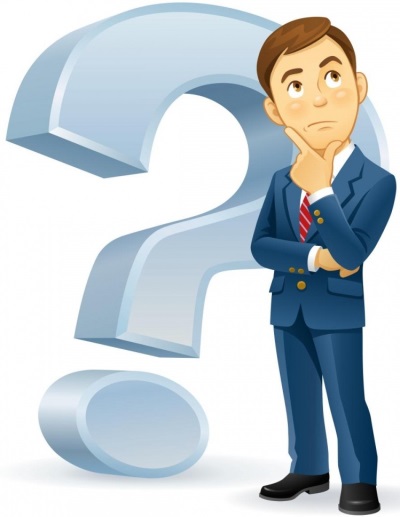 г. Братск, 2019 Авторы-составители: учителя русского языка и литературы МБОУ «СОШ № 15» высшей категории:  Колос Светлана Викторовна, Сурина Наталья Леонидовна, Ташкенова Татьяна ВикторовнаАннотация к рабочей тетради.Рабочая тетрадь предназначена для учащихся 9-х классов для подготовки к написанию сочинения - рассуждения на лингвистическую тему (задание 9.1)Учащимся предлагаются 20 тезисов, к каждому тезису представлен понятийный словарь, дана теоретическая информация, приведены примеры лингвистических терминов. Данная информация позволит учащемуся самостоятельно подготовиться к заданию 9.1. В «Приложении» даны тексты, при помощи которых учащиеся отработают навык написания сочинения 9.1.ВведениеПлан сочинения-рассуждения:1. Тезис + комментарий
2. Доказательства (аргументы) + примеры из текста (не меньше двух).
3. Вывод.Алгоритм написания сочинения   9.1.Действия на каждом этапе1. Знакомимся с высказываниемВнимательно прочитайте высказывание о языке. Осмыслите его. Выделите ключевые слова.    2. Определяем основную мысль высказыванияВыясните, о каких свойствах языка, о каких языковых явлениях идёт речь в высказывании. Примерные ответы:      - о богатстве,  выразительности, точности русской речи;      - о средствах выражения мыслей;      - о роли в русском языке эпитетов, метафор, олицетворений, сравнений, синонимов,               антонимов, фразеологизмов и т.п.;      - о взаимосвязи лексики и грамматики;      - о роли синтаксиса в человеческом общении;      - о гибкости русской пунктуационной системы и функциях знаков препинания и т.д.3. Оформляем вступлениеВо вступлении необходимо раскрыть смысл высказывания.Помните, что вступление должно состоять примерно из 2-3-х предложений. Можно применить цитирование4. Пишем основную частьПриводим примеры, подтверждающие слова писателя и ваши рассуждения. Общие требования к аргументам таковы:     - примеров должно быть 2;     - примеры должны быть из указанного текста;     - приводя пример, нужно не только назвать языковое явление, но и объяснить его       значение и указать роль в тексте. 5. Пишем заключение     В заключительной части сочинения делается вывод из всего сказанного. Как правило, в заключении говорится о том же, о чём во вступлении, но другими словами.Напишите сочинение-рассуждение, раскрывая смысл высказывания                                                                                                    Д.Э. Розенталь:  «Употребление экспрессивной лексики создает  возможность лаконично  выразить  отношение говорящего  к высказываемому».Аргументируя свой ответ, приведите 2 (два) примера из прочитанного текста (приложение 1). Приводя примеры, указывайте номера нужных предложений или применяйте цитирование.Вы можете писать работу в научном или публицистическом стиле, раскрывая тему на лингвистическом материале. Начать сочинение Вы можете словами из Большого справочника русской грамматики.Объём сочинения должен составлять не менее 70 слов.Работа, написанная без опоры на прочитанный текст (не по данному тексту), не оценивается. Если сочинение представляет собой пересказанный или полностью переписанный исходный текст без каких бы то ни было комментариев, то такая работа оценивается нулём баллов.Сочинение пишите аккуратно, разборчивым почерком.___________________________________________________________________________________________________________________________________________________________________________________________________________________________________________________________________________________________________________________________________________________________________________________________________________________________________________________________________________________________________________________________________________________________________________________________________________________________________________________________________________________________________________________________________________________________________________________________________________________________________________________________________________________________________________________________________________________________________________________________________________________________________________________________________________________________________________________________________________________________________________________________________________________________________________________________________________________________________________________________________________________________________________________________________________________________________________________________________________________________________________________________________________________________________________________________________________________________________________________________________________________________________________________________________________________________________________________________________________________________________________________________________________________________________________________________________________________________________________________________________________________________________________________________________________________________________________________________________________________________________________________________________________________________________________________________________________________________________________________________________________________________________________________________________________________________________________________________________________________________________________________________________________________________________________________________________________________________________________________________________________________________________________________________________________________________________________________________________________________________________________________________________________________________________________________________________________________________________________________________________________________________________________________________________________________________________________________________Напишите сочинение-рассуждение, раскрывая смысл высказывания А.И.Куприна: «Язык – это история народа».Аргументируя свой ответ, приведите 2 (два) примера из прочитанного текста (приложение 2). Приводя примеры, указывайте номера нужных предложений или применяйте цитирование.Вы можете писать работу в научном или публицистическом стиле, раскрывая тему на лингвистическом материале. Начать сочинение Вы можете словами из Большого справочника русской грамматики.Объём сочинения должен составлять не менее 70 слов.Работа, написанная без опоры на прочитанный текст (не по данному тексту), не оценивается. Если сочинение представляет собой пересказанный или полностью переписанный исходный текст без каких бы то ни было комментариев, то такая работа оценивается нулём баллов.Сочинение пишите аккуратно, разборчивым почерком._______________________________________________________________________________________________________________________________________________________________________________________________________________________________________________________________________________________________________________________________________________________________________________________________________________________________________________________________________________________________________________________________________________________________________________________________________________________________________________________________________________________________________________________________________________________________________________________________________________________________________________________________________________________________________________________________________________________________________________________________________________________________________________________________________________________________________________________________________________________________________________________________________________________________________________________________________________________________________________________________________________________________________________________________________________________________________________________________________________________________________________________________________________________________________________________________________________________________________________________________________________________________________________________________________________________________________________________________________________________________________________________________________________________________________________________________________________________________________________________________________________________________________________________________________________________________________________________________________________________________________________________________________________________________________________________________________________________________________________________________________________________________________________________________________________________________________________________________________________________________________________________________________________________________________________________________________________________________________________________________________________________________________________________________________________________________________________________________________________________________________________________________________________________________________________________________________________________________________________________________________________________________________________________________________________________________________________________________________________________________________________Напишите сочинение-рассуждение, раскрывая смысл высказываниярусского лингвиста А.А.Зеленецкого: «Придание образности словам постоянно совершенствуется в современной речи посредством эпитетов».Аргументируя свой ответ, приведите 2 (два) примера из прочитанного текста (приложение 3). Приводя примеры, указывайте номера нужных предложений или применяйте цитирование.Вы можете писать работу в научном или публицистическом стиле, раскрывая тему на лингвистическом материале. Начать сочинение Вы можете словами из Большого справочника русской грамматики.Объём сочинения должен составлять не менее 70 слов.Работа, написанная без опоры на прочитанный текст (не по данному тексту), не оценивается. Если сочинение представляет собой пересказанный или полностью переписанный исходный текст без каких бы то ни было комментариев, то такая работа оценивается нулём баллов.Сочинение пишите аккуратно, разборчивым почерком.___________________________________________________________________________________________________________________________________________________________________________________________________________________________________________________________________________________________________________________________________________________________________________________________________________________________________________________________________________________________________________________________________________________________________________________________________________________________________________________________________________________________________________________________________________________________________________________________________________________________________________________________________________________________________________________________________________________________________________________________________________________________________________________________________________________________________________________________________________________________________________________________________________________________________________________________________________________________________________________________________________________________________________________________________________________________________________________________________________________________________________________________________________________________________________________________________________________________________________________________________________________________________________________________________________________________________________________________________________________________________________________________________________________________________________________________________________________________________________________________________________________________________________________________________________________________________________________________________________________________________________________________________________________________________________________________________________________________________________________________________________________________________________________________________________________________________________________________________________________Напишите сочинение-рассуждение, раскрывая смысл высказывания советского лингвиста А.А. Реформатского:  «Местоимение - удобное звено в устройстве языка; местоимения позволяют избегать нудных   повторов речи, экономят время и место в   высказывании».Аргументируя свой ответ, приведите 2 (два) примера из прочитанного текста (приложение 4). Приводя примеры, указывайте номера нужных предложений или применяйте цитирование.Вы можете писать работу в научном или публицистическом стиле, раскрывая тему на лингвистическом материале. Начать сочинение Вы можете словами из Большого справочника русской грамматики.Объём сочинения должен составлять не менее 70 слов.Работа, написанная без опоры на прочитанный текст (не по данному тексту), не оценивается. Если сочинение представляет собой пересказанный или полностью переписанный исходный текст без каких бы то ни было комментариев, то такая работа оценивается нулём баллов.Сочинение пишите аккуратно, разборчивым почерком.______________________________________________________________________________________________________________________________________________________________________________________________________________________________________________________________________________________________________________________________________________________________________________________________________________________________________________________________________________________________________________________________________________________________________________________________________________________________________________________________________________________________________________________________________________________________________________________________________________________________________________________________________________________________________________________________________________________________________________________________________________________________________________________________________________________________________________________________________________________________________________________________________________________________________________________________________________________________________________________________________________________________________________________________________________________________________________________________________________________________________________________________________________________________________________________________________________________________________________________________________________________________________________________________________________________________________________________________________________________________________________________________________________________________________________________________________________________________________________________________________________________________________________________________________________________________________________________________________________________________________________________________________________________________________________________________________________________________________________________________________________________________________________________________________Напишите сочинение-рассуждение, раскрывая смысл высказывания известного лингвиста Л. Успенского: «Язык — удивительное орудие, посредством которого люди передают друг другу свои мысли» … Аргументируя свой ответ, приведите 2 (два) примера из прочитанного текста (приложение 5). Приводя примеры, указывайте номера нужных предложений или применяйте цитирование.Вы можете писать работу в научном или публицистическом стиле, раскрывая тему на лингвистическом материале. Начать сочинение Вы можете словами из Большого справочника русской грамматики.Объём сочинения должен составлять не менее 70 слов.Работа, написанная без опоры на прочитанный текст (не по данному тексту), не оценивается. Если сочинение представляет собой пересказанный или полностью переписанный исходный текст без каких бы то ни было комментариев, то такая работа оценивается нулём баллов.Сочинение пишите аккуратно, разборчивым почерком.______________________________________________________________________________________________________________________________________________________________________________________________________________________________________________________________________________________________________________________________________________________________________________________________________________________________________________________________________________________________________________________________________________________________________________________________________________________________________________________________________________________________________________________________________________________________________________________________________________________________________________________________________________________________________________________________________________________________________________________________________________________________________________________________________________________________________________________________________________________________________________________________________________________________________________________________________________________________________________________________________________________________________________________________________________________________________________________________________________________________________________________________________________________________________________________________________________________________________________________________________________________________________________________________________________________________________________________________________________________________________________________________________________________________________________________________________________________________________________________________________________________________________________________________________________________________________________________________________________________________________________________________________________________________________________________________________________________________________________________________________________________________________________________________________________________________________________________________________________________________________________________________________________________________________________________________________________________________________________________________________________________________________________________________________________________________________________________________________________________________________________________________________________________________________________________________________________________________________________________________________________________________________________Напишите сочинение-рассуждение, раскрывая смысл высказывания, взятого из Большого справочника русской грамматики: «Междометия — это эмоциональные сигналы, выражающие реакцию говорящего на ситуацию».Аргументируя свой ответ, приведите 2 (два) примера из прочитанного текста (приложение 6). Приводя примеры, указывайте номера нужных предложений или применяйте цитирование.Вы можете писать работу в научном или публицистическом стиле, раскрывая тему на лингвистическом материале. Начать сочинение Вы можете словами из Большого справочника русской грамматики.Объём сочинения должен составлять не менее 70 слов.Работа, написанная без опоры на прочитанный текст (не по данному тексту), не оценивается. Если сочинение представляет собой пересказанный или полностью переписанный исходный текст без каких бы то ни было комментариев, то такая работа оценивается нулём баллов.Сочинение пишите аккуратно, разборчивым почерком._____________________________________________________________________________________________________________________________________________________________________________________________________________________________________________________________________________________________________________________________________________________________________________________________________________________________________________________________________________________________________________________________________________________________________________________________________________________________________________________________________________________________________________________________________________________________________________________________________________________________________________________________________________________________________________________________________________________________________________________________________________________________________________________________________________________________________________________________________________________________________________________________________________________________________________________________________________________________________________________________________________________________________________________________________________________________________________________________________________________________________________________________________________________________________________________________________________________________________________________________________________________________________________________________________________________________________________________________________________________________________________________________________________________________________________________________________________________________________________________________________________________________________________________________________________________________________________________________________________________________________________________________________________________________________________________________________________________________________________________________________________________________________________________________________________________________________________________________________________________________________________________________________________________________________________________________________________________________________________Напишите сочинение-рассуждение, раскрывая смысл высказывания                                                                                                  И.В. Артюшкова: «Сферой употребления вопросительных предложений является диалог, поскольку  основное назначение их - поиск неизвестной информации, а это возможно только в диалогической речи».Аргументируя свой ответ, приведите 2 (два) примера из прочитанного текста (приложение 7). Приводя примеры, указывайте номера нужных предложений или применяйте цитирование.Вы можете писать работу в научном или публицистическом стиле, раскрывая тему на лингвистическом материале. Начать сочинение Вы можете словами из Большого справочника русской грамматики.Объём сочинения должен составлять не менее 70 слов.Работа, написанная без опоры на прочитанный текст (не по данному тексту), не оценивается. Если сочинение представляет собой пересказанный или полностью переписанный исходный текст без каких бы то ни было комментариев, то такая работа оценивается нулём баллов.Сочинение пишите аккуратно, разборчивым почерком.___________________________________________________________________________________________________________________________________________________________________________________________________________________________________________________________________________________________________________________________________________________________________________________________________________________________________________________________________________________________________________________________________________________________________________________________________________________________________________________________________________________________________________________________________________________________________________________________________________________________________________________________________________________________________________________________________________________________________________________________________________________________________________________________________________________________________________________________________________________________________________________________________________________________________________________________________________________________________________________________________________________________________________________________________________________________________________________________________________________________________________________________________________________________________________________________________________________________________________________________________________________________________________________________________________________________________________________________________________________________________________________________________________________________________________________________________________________________________________________________________________________________________________________________________________________________________________________________________________________________________________________________________________________________________________________________________________________________________________________________________________________________________________________________________________________________________________________________________________________Напишите сочинение-рассуждение, раскрывая смысл высказывания Александра Ивановича  Горшкова: «Выразительность- это свойство сказанного или написанного своей смысловой формой привлекать особое внимание читателя, производить на него сильное впечатление».                                                                                 Аргументируя свой ответ, приведите два примера из прочитанного текста (приложение 8). Приводя примеры, указывайте номера нужных предложений или применяйте цитирование. Вы можете писать работу в научном или публицистическом стиле, раскрывая тему на лингвистическом материале.  Объём сочинения должен составлять не менее 70 слов.  Работа, написанная без опоры на прочитанный текст (не по данному тексту), не оценивается. Если сочинение представляет собой пересказанный или полностью переписанный исходный текст без каких бы то ни было комментариев, то такая работа оценивается нулём баллов. Сочинение пишите аккуратно, разборчивым почерком._________________________________________________________________________________________________________________________________________________________________________________________________________________________________________________________________________________________________________________________________________________________________________________________________________________________________________________________________________________________________________________________________________________________________________________________________________________________________________________________________________________________________________________________________________________________________________________________________________________________________________________________________________________________________________________________________________________________________________________________________________________________________________________________________________________________________________________________________________________________________________________________________________________________________________________________________________________________________________________________________________________________________________________________________________________________________________________________________________________________________________________________________________________________________________________________________________________________________________________________________________________________________________________________________________________________________________________________________________________________________________________________________________________________________________________________________________________________________________________________________________________________________________________________________________________________________________________________________________________________________________________________________________________________________________________________________________________________________________________________________________________________________________________________________________________________________________________________________________________________________________________________________________________________________________________________________________________________________________________________________________________________________________________________________________________________________________________________________________________________________________________________________________________________________________________________________________________________________________________________________________________________________________________________________________________________________________________________________________________________________________________________________________________________________________________________________________________________________________________________________________________________________    Напишите сочинение-рассуждение, раскрывая смысл высказывания Александра Платоновича Платонова:«Лишь слово образует мысль, оно есть её существование».     Аргументируя свой ответ, приведите два примера из прочитанного текста (приложение 9). Приводя примеры, указывайте номера нужных предложений или применяйте цитирование. Вы можете писать работу в научном или публицистическом стиле, раскрывая тему на лингвистическом материале.  Объём сочинения должен составлять не менее 70 слов.  Работа, написанная без опоры на прочитанный текст (не по данному тексту), не оценивается. Если сочинение представляет собой пересказанный или полностью переписанный исходный текст без каких бы то ни было комментариев, то такая работа оценивается нулём баллов. Сочинение пишите аккуратно, разборчивым почерком.__________________________________________________________________________________________________________________________________________________________________________________________________________________________________________________________________________________________________________________________________________________________________________________________________________________________________________________________________________________________________________________________________________________________________________________________________________________________________________________________________________________________________________________________________________________________________________________________________________________________________________________________________________________________________________________________________________________________________________________________________________________________________________________________________________________________________________________________________________________________________________________________________________________________________________________________________________________________________________________________________________________________________________________________________________________________________________________________________________________________________________________________________________________________________________________________________________________________________________________________________________________________________________________________________________________________________________________________________________________________________________________________________________________________________________________________________________________________________________________________________________________________________________________________________________________________________________________________________________________________________________________________________________________________________________________________________________________________________________________________________________________________________________________________________________________________________________________________________________________________________________________________________________________________________________________________________________________________________________________________________________________________________________________________________________________________________________________________________________________________________________________________________________________________________________________________________________________________________________________________________________________________________________________________________________________________________________________________________________________________________________________________________________________________________________________________________________________________________________________________________________________________________________________________________________________________________________________________________________________________________________________________Напишите сочинение-рассуждение, раскрывая смысл высказывания Игоря Григорьевича Милославского: «Грамматика занимается не только тем, что связывает между собой слова и предложения, она необходима, прежде всего, для выражения смысла».Аргументируя свой ответ, приведите два примера из прочитанного текста (приложение 10). Приводя примеры, указывайте номера нужных предложений или применяйте цитирование. Вы можете писать работу в научном или публицистическом стиле, раскрывая тему на лингвистическом материале.  Объём сочинения должен составлять не менее 70 слов.  Работа, написанная без опоры на прочитанный текст (не по данному тексту), не оценивается. Если сочинение представляет собой пересказанный или полностью переписанный исходный текст без каких бы то ни было комментариев, то такая работа оценивается нулём баллов. Сочинение пишите аккуратно, разборчивым почерком.___________________________________________________________________________________________________________________________________________________________________________________________________________________________________________________________________________________________________________________________________________________________________________________________________________________________________________________________________________________________________________________________________________________________________________________________________________________________________________________________________________________________________________________________________________________________________________________________________________________________________________________________________________________________________________________________________________________________________________________________________________________________________________________________________________________________________________________________________________________________________________________________________________________________________________________________________________________________________________________________________________________________________________________________________________________________________________________________________________________________________________________________________________________________________________________________________________________________________________________________________________________________________________________________________________________________________________________________________________________________________________________________________________________________________________________________________________________________________________________________________________________________________________________________________________________________________________________________________________________________________________________________________________________________________________________________________________________________________________________________________________________________________________________________________________________________________________________________________________________________________________________________________________________________________________________________________________________________________________________________________________________________________________________________________________________________________________________________________________________________________________________________________________________________________________________________________________________________________________________________________________________________________________________________________________________________________________________________Напишите сочинение-рассуждение, раскрывая смысл высказывания Нины Сергеевны Валгиной: «Функции абзаца тесно связаны с функционально-смысловой принадлежностью текста, вместе с тем отражают и индивидуально-авторские особенности оформления текста». Аргументируя свой ответ, приведите два примера из прочитанного текста (приложение11). Приводя примеры, указывайте номера нужных предложений или применяйте цитирование. Вы можете писать работу в научном или публицистическом стиле, раскрывая тему на лингвистическом материале.  Объём сочинения должен составлять не менее 70 слов.  Работа, написанная без опоры на прочитанный текст (не по данному тексту), не оценивается. Если сочинение представляет собой пересказанный или полностью переписанный исходный текст без каких бы то ни было комментариев, то такая работа оценивается нулём баллов. Сочинение пишите аккуратно, разборчивым почерком.___________________________________________________________________________________________________________________________________________________________________________________________________________________________________________________________________________________________________________________________________________________________________________________________________________________________________________________________________________________________________________________________________________________________________________________________________________________________________________________________________________________________________________________________________________________________________________________________________________________________________________________________________________________________________________________________________________________________________________________________________________________________________________________________________________________________________________________________________________________________________________________________________________________________________________________________________________________________________________________________________________________________________________________________________________________________________________________________________________________________________________________________________________________________________________________________________________________________________________________________________________________________________________________________________________________________________________________________________________________________________________________________________________________________________________________________________________________________________________________________________________________________________________________________________________________________________________________________________________________________________________________________________________________________________________________________________________________________________________________________________________________________________________________________________________________________________________________________________________________________________________________________________________________________________________________________________________________________________________________________________________________________________________________________________________________________________________________________________________________________________________________________________________________     Напишите сочинение-рассуждение, раскрывая смысл высказывания Александра Александровича Реформатского: «Что же в языке позволяет ему выполнять его главную функцию -функцию общения? Это синтаксис».                                                                                                          Аргументируя свой ответ, приведите два примера из прочитанного текста (приложение 12). Приводя примеры, указывайте номера нужных предложений или применяйте цитирование. Вы можете писать работу в научном или публицистическом стиле, раскрывая тему на лингвистическом материале.  Объём сочинения должен составлять не менее 70 слов.  Работа, написанная без опоры на прочитанный текст (не по данному тексту), не оценивается. Если сочинение представляет собой пересказанный или полностью переписанный исходный текст без каких бы то ни было комментариев, то такая работа оценивается нулём баллов. Сочинение пишите аккуратно, разборчивым почерком._________________________________________________________________________________________________________________________________________________________________________________________________________________________________________________________________________________________________________________________________________________________________________________________________________________________________________________________________________________________________________________________________________________________________________________________________________________________________________________________________________________________________________________________________________________________________________________________________________________________________________________________________________________________________________________________________________________________________________________________________________________________________________________________________________________________________________________________________________________________________________________________________________________________________________________________________________________________________________________________________________________________________________________________________________________________________________________________________________________________________________________________________________________________________________________________________________________________________________________________________________________________________________________________________________________________________________________________________________________________________________________________________________________________________________________________________________________________________________________________________________________________________________________________________________________________________________________________________________________________________________________________________________________________________________________________________________________________________________________________________________________________________________________________________________________________________________________________________________________________________________________________________________________________________________________________________________________________________________________________________________________________________________________________________________________________________________________________________________________________________________________________________________________________________________________________________________________________________________________________________________________________________________________________________________________________________________________________________________________________________________________________________________________________________________________________________________________________________________________________________________________________________Напишите сочинение-рассуждение, раскрывая смысл высказывания А.Югова:  «Глагол – самая огнедышащая, самая живая часть речи. В глаголе струится самая алая, самая свежая, артериальная кровь языка. Да ведь и назначение глагола – выражать само действие!»     Аргументируя свой ответ, приведите два примера из прочитанного текста(приложение 13). Приводя примеры, указывайте номера нужных предложений или применяйте цитирование. Вы можете писать работу в научном или публицистическом стиле, раскрывая тему на лингвистическом материале.  Объём сочинения должен составлять не менее 70 слов.  Работа, написанная без опоры на прочитанный текст (не по данному тексту), не оценивается. Если сочинение представляет собой пересказанный или полностью переписанный исходный текст без каких бы то ни было комментариев, то такая работа оценивается нулём баллов. Сочинение пишите аккуратно, разборчивым почерком._________________________________________________________________________________________________________________________________________________________________________________________________________________________________________________________________________________________________________________________________________________________________________________________________________________________________________________________________________________________________________________________________________________________________________________________________________________________________________________________________________________________________________________________________________________________________________________________________________________________________________________________________________________________________________________________________________________________________________________________________________________________________________________________________________________________________________________________________________________________________________________________________________________________________________________________________________________________________________________________________________________________________________________________________________________________________________________________________________________________________________________________________________________________________________________________________________________________________________________________________________________________________________________________________________________________________________________________________________________________________________________________________________________________________________________________________________________________________________________________________________________________________________________________________________________________________________________________________________________________________________________________________________________________________________________________________________________________________________________________________________________________________________________________________________________________________________________________________________________________________________________________________________________________________________________________________________________________________________________________________________________________________________________________________________________________________________________________________________________________________________________________________________________________________________________________________________________________________Напишите сочинение-рассуждение, раскрывая смысл  высказывания российского лингвиста  А.М. Пешковского:  «Категория существительного имеет огромное значение   для нашей мысли. Без неё невозможны были бы никакое  знание, никакая наука».Аргументируя свой ответ, приведите 2 (два) примера из прочитанного текста (приложение 14). Приводя примеры, указывайте номера нужных предложений или применяйте цитирование.Вы можете писать работу в научном или публицистическом стиле, раскрывая тему на лингвистическом материале. Начать сочинение Вы можете словами из Большого справочника русской грамматики.Объём сочинения должен составлять не менее 70 слов.Работа, написанная без опоры на прочитанный текст (не по данному тексту), не оценивается. Если сочинение представляет собой пересказанный или полностью переписанный исходный текст без каких бы то ни было комментариев, то такая работа оценивается нулём баллов.Сочинение пишите аккуратно, разборчивым почерком._________________________________________________________________________________________________________________________________________________________________________________________________________________________________________________________________________________________________________________________________________________________________________________________________________________________________________________________________________________________________________________________________________________________________________________________________________________________________________________________________________________________________________________________________________________________________________________________________________________________________________________________________________________________________________________________________________________________________________________________________________________________________________________________________________________________________________________________________________________________________________________________________________________________________________________________________________________________________________________________________________________________________________________________________________________________________________________________________________________________________________________________________________________________________________________________________________________________________________________________________________________________________________________________________________________________________________________________________________________________________________________________________________________________________________________________________________________________________________________________________________________________________________________________________________________________________________________________________________________________________________________________________________________________________________________________________________________________________________________________Напишите сочинение-рассуждение, раскрывая смысл  высказывания выдающегося русского лингвиста А.А.Потебни:«Сходство между наклонением условным и повелительным состоит в том, что    оба  они…выражают не действительное событие, а      идеальное, то есть представляемое существующим   только в мысли говорящего».Аргументируя свой ответ, приведите 2 (два) примера из прочитанного текста (приложение 15). Приводя примеры, указывайте номера нужных предложений или применяйте цитирование.Вы можете писать работу в научном или публицистическом стиле, раскрывая тему на лингвистическом материале. Начать сочинение Вы можете словами из Большого справочника русской грамматики.Объём сочинения должен составлять не менее 70 слов.Работа, написанная без опоры на прочитанный текст (не по данному тексту), не оценивается. Если сочинение представляет собой пересказанный или полностью переписанный исходный текст без каких бы то ни было комментариев, то такая работа оценивается нулём баллов.Сочинение пишите аккуратно, разборчивым почерком._________________________________________________________________________________________________________________________________________________________________________________________________________________________________________________________________________________________________________________________________________________________________________________________________________________________________________________________________________________________________________________________________________________________________________________________________________________________________________________________________________________________________________________________________________________________________________________________________________________________________________________________________________________________________________________________________________________________________________________________________________________________________________________________________________________________________________________________________________________________________________________________________________________________________________________________________________________________________________________________________________________________________________________________________________________________________________________________________________________________________________________________________________________________________________________________________________________________________________________________________________________________________________________________________________________________________________________________________________________________________________________________________________________________________________________________________________________________________________________________________________________________________________________________________________________________________________________________________________________________________________________________________________________________________________________________________________________________________________________________Напишите сочинение-рассуждение, раскрывая смысл  высказывания Корнея Ивановича Чуковского:«Неотъемлемый признак фразеологизмов заключается в  том, что они используются как нечто целостное,  монолитное».Аргументируя свой ответ, приведите 2 (два) примера из прочитанного текста (приложение 16). Приводя примеры, указывайте номера нужных предложений или применяйте цитирование.Вы можете писать работу в научном или публицистическом стиле, раскрывая тему на лингвистическом материале. Начать сочинение Вы можете словами из Большого справочника русской грамматики.Объём сочинения должен составлять не менее 70 слов.Работа, написанная без опоры на прочитанный текст (не по данному тексту), не оценивается. Если сочинение представляет собой пересказанный или полностью переписанный исходный текст без каких бы то ни было комментариев, то такая работа оценивается нулём баллов.Сочинение пишите аккуратно, разборчивым почерком.________________________________________________________________________________________________________________________________________________________________________________________________________________________________________________________________________________________________________________________________________________________________________________________________________________________________________________________________________________________________________________________________________________________________________________________________________________________________________________________________________________________________________________________________________________________________________________________________________________________________________________________________________________________________________________________________________________________________________________________________________________________________________________________________________________________________________________________________________________________________________________________________________________________________________________________________________________________________________________________________________________________________________________________________________________________________________________________________________________________________________________________________________________________________________________________________________________________________________________________________________________________________________________________________________________________________________________________________________________________________________________________________________________________________________________________________________________________________________________________________________________________________________________________________________________________________________________________________________________________________________________________________________________________________________________________________________________________________________________________________________________________________________________________________________________________________________________________________________________________________________________________________________________________________Напишите сочинение-рассуждение, раскрывая смысл  высказывания лингвиста И.И.Постниковой: «Способность слова связываться с другими словами  проявляется в словосочетании». Аргументируя свой ответ, приведите 2 (два) примера из прочитанного текста (приложение 16). Приводя примеры, указывайте номера нужных предложений или применяйте цитирование.Вы можете писать работу в научном или публицистическом стиле, раскрывая тему на лингвистическом материале. Начать сочинение Вы можете словами из Большого справочника русской грамматики.Объём сочинения должен составлять не менее 70 слов.Работа, написанная без опоры на прочитанный текст (не по данному тексту), не оценивается. Если сочинение представляет собой пересказанный или полностью переписанный исходный текст без каких бы то ни было комментариев, то такая работа оценивается нулём баллов.Сочинение пишите аккуратно, разборчивым почерком._________________________________________________________________________________________________________________________________________________________________________________________________________________________________________________________________________________________________________________________________________________________________________________________________________________________________________________________________________________________________________________________________________________________________________________________________________________________________________________________________________________________________________________________________________________________________________________________________________________________________________________________________________________________________________________________________________________________________________________________________________________________________________________________________________________________________________________________________________________________________________________________________________________________________________________________________________________________________________________________________________________________________________________________________________________________________________________________________________________________________________________________________________________________________________________________________________________________________________________________________________________________________________________________________________________________________________________________________________________________________________________________________________________________________________________________________________________________________________________________________________________________________________________________________________________________________________________________________________________________________________________________________________________________________________________________________________________________________________________________Напишите сочинение-рассуждение, раскрывая смысл высказывания известного филолога Н.М. Шанского: «В монологической речи законченная мысль иногда не умещается в пределах одного предложения, и для её выражения требуется целая группа связанных между собой по смыслу и грамматически предложений».Аргументируя свой ответ, приведите 2 (два) примера из прочитанного текста (приложение 18). Приводя примеры, указывайте номера нужных предложений или применяйте цитирование.Вы можете писать работу в научном или публицистическом стиле, раскрывая тему на лингвистическом материале. Начать сочинение Вы можете словами из Большого справочника русской грамматики.Объём сочинения должен составлять не менее 70 слов.Работа, написанная без опоры на прочитанный текст (не по данному тексту), не оценивается. Если сочинение представляет собой пересказанный или полностью переписанный исходный текст без каких бы то ни было комментариев, то такая работа оценивается нулём баллов.Сочинение пишите аккуратно, разборчивым почерком.______________________________________________________________________________________________________________________________________________________________________________________________________________________________________________________________________________________________________________________________________________________________________________________________________________________________________________________________________________________________________________________________________________________________________________________________________________________________________________________________________________________________________________________________________________________________________________________________________________________________________________________________________________________________________________________________________________________________________________________________________________________________________________________________________________________________________________________________________________________________________________________________________________________________________________________________________________________________________________________________________________________________________________________________________________________________________________________________________________________________________________________________________________________________________________________________________________________________________________________________________________________________________________________________________________________________________________________________________________________________________________________________________________________________________________________________________________________________________________________________________________________________________________________________________________________________________________________________________________________________________________________________________________________________________________________________________________________________________________________________________________________________________________________________________Напишите сочинение-рассуждение, раскрывая смысл высказывания современного филолога Л. Сухорукова: «Наша речь –   важнейшая часть не только нашего поведения, но и нашей личности, нашей души, ума».Аргументируя свой ответ, приведите 2 (два) примера из прочитанного текста (приложение 19). Приводя примеры, указывайте номера нужных предложений или применяйте цитирование.Вы можете писать работу в научном или публицистическом стиле, раскрывая тему на лингвистическом материале. Начать сочинение Вы можете словами из Большого справочника русской грамматики.Объём сочинения должен составлять не менее 70 слов.Работа, написанная без опоры на прочитанный текст (не по данному тексту), не оценивается. Если сочинение представляет собой пересказанный или полностью переписанный исходный текст без каких бы то ни было комментариев, то такая работа оценивается нулём баллов.Сочинение пишите аккуратно, разборчивым почерком._____________________________________________________________________________________________________________________________________________________________________________________________________________________________________________________________________________________________________________________________________________________________________________________________________________________________________________________________________________________________________________________________________________________________________________________________________________________________________________________________________________________________________________________________________________________________________________________________________________________________________________________________________________________________________________________________________________________________________________________________________________________________________________________________________________________________________________________________________________________________________________________________________________________________________________________________________________________________________________________________________________________________________________________________________________________________________________________________________________________________________________________________________________________________________________________________________________________________________________________________________________________________________________________________________________________________________________________________________________________________________________________________________________________________________________________________________________________________________________________________________________________________________________________________________________________________________________________________________________________________________________________________________________________________________________________________________________________________________________________________________________________________________________________________________________________________________________________________________________________________________________________________________________________________________________________________________________________________________________     Напишите сочинение-рассуждение, раскрывая смысл высказывания Константина Георгиевича Паустовский: «Знаки препинания- это как нотные знаки. Они твердо держат текст и не дают ему рассыпаться».    Аргументируя свой ответ, приведите 2 (два) примера из прочитанного текста (приложение 19). Приводя примеры, указывайте номера нужных предложений или применяйте цитирование.Вы можете писать работу в научном или публицистическом стиле, раскрывая тему на лингвистическом материале. Начать сочинение Вы можете словами из Большого справочника русской грамматики.Объём сочинения должен составлять не менее 70 слов.Работа, написанная без опоры на прочитанный текст (не по данному тексту), не оценивается. Если сочинение представляет собой пересказанный или полностью переписанный исходный текст без каких бы то ни было комментариев, то такая работа оценивается нулём баллов.Сочинение пишите аккуратно, разборчивым почерком._____________________________________________________________________________________________________________________________________________________________________________________________________________________________________________________________________________________________________________________________________________________________________________________________________________________________________________________________________________________________________________________________________________________________________________________________________________________________________________________________________________________________________________________________________________________________________________________________________________________________________________________________________________________________________________________________________________________________________________________________________________________________________________________________________________________________________________________________________________________________________________________________________________________________________________________________________________________________________________________________________________________________________________________________________________________________________________________________________________________________________________________________________________________________________________________________________________________________________________________________________________________________________________________________________________________________________________________________________________________________________________________________________________________________________________________________________________________________________________________________________________________________________________________________________________________________________________________________________________________________________________________________________________________________________________________________________________________________________________________________________________________________________________________________________________________________________________________________________________________________________________________________________________________________________________________________________________________________________________________________________________________________________________________________________________________________________________________________________________________________________________________________________________________________________________________________________________________________________________________________________________________________________________ПРИЛОЖЕНИЕ 1(1)А Димка тем временем сообразил, что все про него забыли, проскользнул по стенке за спинами ребят к двери, взялся за её ручку, осторожно нажал, чтобы открыть без скрипа и сбежать… (2)Ах, как ему хотелось исчезнуть именно сейчас, пока Ленка не уехала, а потом, когда она уедет, когда он не будет видеть ее осуждающих глаз, он что-нибудь придумает, обязательно придумает… (3)В последний момент он оглянулся, столкнулся взглядом с Ленкой – и замер.(4)Он стоял один у стены, опустив глаза.– (5)Посмотри на него! – сказала Железная Кнопка Ленке. (6)Голос у нее задрожал от негодования. – (7)Даже глаз не может поднять!– (8)Да, незавидная картинка, – сказал Васильев. – (9)Облез малость.(10)Ленка медленно приближалась к Димке.(11)Железная Кнопка шла рядом с Ленкой, говорила ей:– (12)Я понимаю, тебе трудно… (13)Ты ему верила… зато теперь увидела его истинное лицо!(14)Ленка подошла к Димке вплотную – стоило ей протянуть руку, и она дотронулась бы до его плеча.– (15)Садани его по роже! – крикнул Лохматый.(16)Димка резко повернулся к Ленке спиной.– (17)Я говорила, говорила! – (18)Железная Кнопка была в восторге. (19)Голос ее звучал победно. – (20)Час расплаты никого не минует!.. (21)Справедливость восторжествовала! (22)Да здравствует справедливость! – (23)Она вскочила на парту: – (24)Ре-бя-та! (25)Сомову – самый жестокий бойкот!(26)И все закричали:– (27)Бойкот! (28)Сомову – бойкот!(29)Железная Кнопка подняла руку:– (30)Кто за бойкот?(31)И все ребята подняли за нею руки – целый лес рук витал над их головами. (32)А многие так жаждали справедливости, что подняли сразу по две руки.(33)«Вот и всё, – подумала Ленка, – вот Димка и дождался своего конца».(34)А ребята тянули руки, тянули, и окружили Димку, и оторвали его от стены, и вот-вот он должен был, наверное, исчезнуть для Ленки в кольце непроходимого леса рук, собственного ужаса и ее торжества и победы.(35)Все были за бойкот!(36)Только одна Ленка не подняла руки.– (37)А ты? – удивилась Железная Кнопка.– (38)А я – нет, – просто сказала Ленка и виновато, как прежде, улыбнулась.– (39)Ты его простила? – спросил потрясенный Васильев.– (40)Вот дурочка, – сказала Шмакова. – (41)Он же тебя предал!(42)Ленка стояла у доски, прижавшись стриженым затылком к ее черной холодной поверхности. (43)Ветер прошлого хлестал ее по лицу: «(44)Чу-че-ло-о-о, пре-да-тель!.. (45)Сжечь на костре-е-е-е!»– (46)Но почему, почему ты против?! – (47)Железной Кнопке хотелось понять, что мешало этой Бессольцевой объявить Димке бойкот. – (48)Именно ты – против. (49)Тебя никогда нельзя понять… (50)Объясни!– (51)Я была на костре, – ответила Ленка. – (52)И по улице меня гоняли. (53)А я никогда никого не буду гонять… (54)И никогда никого не буду травить. (55)Хоть убейте!(По В. Железникову)ПРИЛОЖЕНИЕ 21)В этом доме постоянно останавливаются и дают свои представления все приезжающие в наш город фокусники и другие заезжие артисты. (2)Сегодня около подъезда висят плакаты: «Чудо-художник рисует ногами». (3)Конечно, я жалобно прошу: —   (4)Ма-а-ма...(5)И конечно, мы поднимаемся по лестнице. (6)В большой комнате  —   это зал представлений  —   перед маленькими подмостками стоят в три ряда стулья. (7)Народу немного. (8)Раздаётся звонок. (9)Кто-то играет на пианино. (10)Публика рассаживается на стульях. (11)На подмостки, где стоит большой мольберт и стул, выходит человек с измятой физиономией, он громко прокашливается и начинает говорить: —   (12)Почтеннейшая публика, сейчас вы, без сомнения, увидите величайшее чудо, необъяснимую загадку природы, художника, лишившегося обеих рук. (13)Художник этот научился рисовать ногами, и вы сейчас убедитесь в этом сами.(14)На подмостки выходит высокий, стройный человек с симпатичным лицом. (15)Оба рукава его пиджака совершенно пусты сверху донизу, и концы рукавов заложены в оба кармана. (16)Это и есть безрукий художник. (17)Он кланяется зрителям без улыбки, с достоинством. (18)Художник садится на стул перед мольбертом. (19)Человек с мятым лицом вставляет кусок угля в пальцы ноги художника. (20)И художник начинает рисовать ногой. (21)Сперва на мольберте появляется что-то вроде извилистой речки. (22)По обе стороны её возникают деревья. (23)Нет, это не речка, а дорожка в лесу. (24)Потом из-за деревьев появляется солнце. (25)Всё. —   (26)«Дорога уходит вдаль...»,  —   объясняет художник,  —   это пейзаж.(27)Потом он рисует ещё несколько карикатур. (28)Зрители смеются, хлопают. (29)Художник встаёт, нашаривает ногами туфли. (30)Помощник, показывая на рисунки, сделанные только что художником, предлагает желающим приобрести их. (31)Желающих не оказывается. —   (32)Недорого... (33)Купите!  —   предлагает помощник художника. (34)Художник стоит неподвижно. (35)Глаза его опущены. (36)Губы крепко сжаты. —   (37)А сколько?  —   вдруг взволнованно спрашиваю я.(38)Мама очень решительно берёт меня за руку. (39)Помощник бросается к нам: —   (40)Дёшево...(41)Я смотрю на маму умоляющими глазами. —   (42)Мамочка!..(43)Мама платит тридцать копеек. (44)Художник подходит к краю подмостков, он говорит очень сердечно и просто: —   (45)Пусть маленькая барышня возьмёт рисунок «Дорога уходит вдаль...». (46)Когда я ещё был художником (а я был настоящим художником, прошу мне поверить!), это была моя любимая тема: «Все  —   вперёд, все  —   вдаль! Идёшь  —   не падай, упал  —   встань, расшибся  —   не хнычь. Все  —   вперёд! Все  —   вдаль!..»(47)Рисунок художника углем на бумаге «Дорога уходит вдаль...», заделав в стеклянную рамку, повесили в моей комнате. (48)В течение ряда лет, когда я открывала глаза, я видела дорогу среди деревьев, из-за которых вставало солнце, и вспоминала слова художника: «Упал  —   встань. Расшибся  —   не хнычь. Дорога уходит вдаль, дорога идёт вперёд!» (49)Это были мужественные слова мужественного человека. (50)Увечье не победило его  —   он победил своё увечье. (51)Он не растерялся, не пал духом, он не просил милостыню, как просят калеки, он работал как мог. (52)Художник сказал мне свои замечательные слова как напутствие, а я запомнила их на всю жизнь как завет воли к сопротивлению. (53)Ох, как пригодились мне в жизни эти слова! (По А.Я. Бруштейн)ПРИЛОЖЕНИЕ 3 (1)Низкое солнце ослепительно било в глаза. (2)Море под ним во всю ширину горело, как магний.(3)Серебряные кусты дикой маслины, окруженные кипящим воздухом, дрожали над пропастью. (4)Крутая дорожка вела зигзагами вниз. (5)Ноги бежали сами собой, их невозможно было остановить.(6)До первого поворота Петя еще кое-как боролся с силой земного притяжения. (7)Он хватался за сухие нитки корней, повисших над дорожкой. (8)Но гнилые корни рвались. (9)Из-под каблуков сыпалась глина. (10)Мальчик был окружен облаком пыли, тонкой и коричневой, как порошок какао.(11)Пыль набивалась в нос, в горле першило. (12)Пете это надоело.(13)Он закричал во все горло, взмахнул руками и очертя голову ринулся вниз.(14)Шляпа, полная ветра, колотилась за спиной. (15)Матросский воротник развевался. (16)И мальчик, делая страшные прыжки по громадным ступеням естественной лестницы, вдруг со всего маху вылетел на сухой и холодный, еще не обогретый солнцем песок берега. (17)Песок этот был удивительной белизны и тонкости. (18)Вязкий и глубокий, сплошь истыканный ямками вчерашних следов, оплывших и бесформенных, он напоминал манную крупу самого первого сорта.(19) Он полого, почти незаметно сходил в воду. (20) И крайняя его полоса,ежеминутно покрываемая широкими языками белоснежной пены, была сырой,лиловой, гладкой, твердой и легкой для ходьбы.(21)Чудеснейший в мире пляж, растянувшийся под обрывами на сто верст, казался диким и совершенно безлюдным в этот ранний час.(22)Чувство одиночества с новой силой охватило мальчика. (23)Но теперь это былосовсем особое, гордое и мужественное одиночество Робинзона на необитаемомострове.(24)Между тем солнце еще немножко поднялось над горизонтом. (25) Теперь моресияло уже не сплошь, а лишь в двух местах: длинной полосой на самом горизонте и десятком режущих глаза звезд, попеременно вспыхивающих в зеркале волны, осторожно ложащейся на песок.(26)На всем же остальном своем громадном пространстве море светилось такойнежной, такой грустной голубизной августовского штиля, что невозможно былоне вспомнить:(27)Белеет парус одинокийВ тумане моря голубом...(28) Петя залюбовался морем.(29)Оно меняется на глазах каждый час.(30)То оно тихое, светло-голубое, местами покрытое почти белыми дорожками штиля. (31)То оно ярко-синее, пламенное, сверкающее. (32)То оно играет барашками. (33)То под свежим ветром становится вдруг темно-индиговым, шерстяным, точно его гладят против ворса. (34)То налетает буря, и оно грозно преображается.(35)Штормовой ветер гонит крупную зыбь. (36)По грифельному небу летают с криками чайки. (37)Взбаламученные волны волокут и швыряют вдоль берега глянцевитое тело дохлого дельфина. (38)Резкая зелень горизонта стоит зубчатой стеной над бурыми облаками шторма. (39)Малахитовые доски прибоя, размашисто исписанные беглыми зигзагами пены, с пушечным громом разбиваются о берег.(40) Эхо звенит бронзой в оглушенном воздухе. (41)Тонкий туман брызг висит кисеей во всю громадную высоту потрясенных обрывов.(42) Но главное очарование моря заключалось в какой-то тайне, которую оновсегда хранило в своих пространствах.(43)Разве не тайной было его фосфорическое свечение, когда в безлуннуюиюльскую ночь рука, опущенная в черную теплую воду, вдруг озарялась, всяосыпанная голубыми искрами? (44)Или движущиеся огни невидимых судов и бледные медлительные вспышки неведомого маяка? (45) Или число песчинок, недоступное человеческому уму?(46)Сколько бы ни смотреть на море - оно никогда не надоест. (47)Оно всегдаразное, новое, невиданное. (По Катаеву В.)ПРИЛОЖЕНИЕ 4(1)В Древней Греции было немало замечательных ораторов, но больше всех запомнили Демосфена.(2)Он родился в 384 г. до н. э. (З)Его отец имел оружейную мастерскую и был богатым человеком. (4)Демосфён рано потерял отца, а опекуны жестоко обманули его, присвоив отцовское наследство. (5)Юноша решил добиться справедливости и возвратить похищенные деньги через суд.(6)Чтобы добиться успеха в суде, необходимо было основательное знание афинских законов, а главное – умение хорошо и убедительно говорить.(7)Выступать перед народом Демосфен мечтал ещё мальчиком. (8)Как-то в ранней юности он упросил своего воспитателя взять его на заседание суда. (9)Мальчик видел, как толпа рукоплескала знаменитому оратору, и удивлялся силе его красноречия, которое покорило всех. (10)С этих пор он загорелся идеей стать оратором, бросил все другие занятия и игры и начал усиленно упражняться в красноречии.(11)Первое выступление молодого оратора перед народом провалилось: шум, смех и шиканье толпы не дали ему закончить речь. (12)Эта неудача была совершенно естественна, так как Демосфен имел очень слабый голос, говорил невнятно, слегка 'заикался, картавил, да и вообще он совершенно не умел держаться перед публикой.(13)Вторая его попытка выступить с речью тоже оказалась неудачной. (14)Упав духом, прикрыв от стыда лицо плащом, спешил он домой и сначала даже не заметил, что следом за ним пошёл его друг, известный афинский актёр. (15)Они пошли вместе. (16)Демосфён начал горько жаловаться другу на свои неудачи и говорил, что народ не ценит и не понимает глубокого содержания его речей.(17)«Всё это так, – отвечал актёр, – но я попробую помочь твоему горю.(18)Прочти мне какие-нибудь стихи». (19)Демосфён прочёл. (20)Когда он окончил, актёр повторил то же самое, но настолько выразительно, что Демосфену показалось, будто он слышит совсем другие стихи, и он понял, как много красоты придаёт речи выразительность, которой ему так не хватало.(21)Демосфёнрешил во что бы то ни стало исправить недостатки своей речи и с удвоенным усердием принялся за работу. (22)По нескольку часов в день он занимался упражнениями, исправляя неясность своего произношения. (23)Он набирал в рот камешков и старался говорить громко и ясно; чтобы научиться произносить звук «р», он брал щенка, слушал его рычание и повторял звуки. (24)Он приучил себя громко произносить стихи, когда поднимался в гору или гулял по берегу моря, стараясь заглушить своим голосом шум ветра и волн.(25)Четыре года молодой человек прилежно учился. (26)Он стал судебным оратором и добился приговора суда в свою пользу.(27)Само имя «Демосфен» обрело нарицательное значение. (28)История жизни Демосфена, упорство, с которым он победил обстоятельства, преодолел, казалось бы, неодолимые препятствия и сумел стать тем, кем стремился, поучительна и для нашего времени.(По книге М.Н. Ботвинника, М.Б. Рабиновича, Г.А. Стратановского«Жизнеописания знаменитых греков и римлян»)ПРИЛОЖЕНИЕ 5(1)Вновь нас несет желтая, пьяная вода Поныша. (2)Вновь летят мимо затопленные ельники. (3)Низкие облака нестройно тащатся над тайгой. (4)Длинные промоины огненно-синего неба ползут вдали. (5)На дальних высоких увалах, куда падает солнечный свет, лес зажигается ярким, мощным малахитом. (6)На склонах горных отрогов издалека белеют затонувшие в лесах утесы. (7)Приземистые, крепко сбитые каменные глыбы изредка выламываются из чащи к реке, как звери на водопой. (8)Вода несет нас, бегут мимо берега, и линия, разделяющая небо и землю, то нервно дрожит на остриях елей, то полого вздымается и опускается мягкими волнами гор, словно спокойное дыхание земли.(9)Под вечер у берегов начинают встречаться поваленные ледоходом деревья. (10)Я тревожусь: такие «расчёски», упавшие поперек реки, могут запросто продрать гондолы нашего катамарана. (11)Впереди я вижу длинную сосну, треугольной аркой перекинувшуюся над потоком. (12)Достаточно порыва ветра, чтобы сосна рухнула вниз и перегородила дорогу, как шлагбаум. (13)Я встаю на катамаране во весь рост и гляжу вперед. (14)Я вижу одну, две, три, еще сколько-то елей, рухнувших в воду. (15)Дело худо. (16)Мы проплываем под сосной, как под балкой ворот. (17)Ворота эти ведут в царство валежника.(18)Катамаран обходит одну «расчёску», потом, чиркнув бортом, другую. (19)Борман командует толково, без нервов. (20)Но третью «расчёску» мы зацепляем кормой. (21)Градусов сражается с еловыми лапами и вырывается из них красный, лохматый, весь исцарапанный.– (22) Бивень! – орёт он на Бормана. – (23)Соображай, куда командуешь!(24)И тотчас нас волочит на другую ёлку.– (25)Падайте лицом вниз и вперёд! — кричу я.(26)Экипаж падает лицом вниз. (27)Мы влетаем под ёлку. (28)Сучья скребут по затылкам, по спинам, рвут тент, прикрывающий наше барахло. (29)За шиворот сыплется сухая хвоя, древесная труха. (30)Поныш свирепо выволакивает нас по другую сторону ствола.– (31)Ата-ас! – вдруг истошно вопитЧебыкин.(32)Мы налетаем бортом теперь уже на берёзовую «расчёску».– (33)Упирайтесь в неё вёслами! – ору я.(34)Сила течения, кажется, так велика, что вёсла едва не вышибает из рук. (35)Круша бортом сучья, мы, к ужасу, врубаемся в крону, а я вцепляюсь в раму и ногами принимаю удар ствола. (36)Я изо всех сил отжимаюсь от него, чтобы нас не проволокло под «расчёской». (37)Она лежит слишком низко и попросту сгребёт нас всех в воду, как ножом бульдозера. (38)Поныш от нашего сопротивления словно приходит в бешенство. (39)Целый вал вмиг вырастает, бурля, вдоль левого борта. (40)Левая гондола всплывает на нём. (41)Мы кренимся на правую сторону, и вал всё же вдавливает нас под берёзу.– (42)Тютин, Маша, живо на левый борт! – командую я. – (43)Всем надеть спасжилеты! (44)Овечкин, руби сучья снизу!(45)Серой тенью мимо меня пролетает по стволу Овечкин с топором. (46)Он седлает ствол и начинает яростно рубить его перед собою.– (47)Овчин, назад!.. – надрываюсь я.(48)Овечкин молчит. (490Лицо его побелело. (50)На лбу по-мужицки вздулись вены. (51)Топор носится вверх и вниз. (52)Щепки клюют меня.(53)Оглушительный треск, хруст, плеск – это отсечённый ствол, обнимая катамаран всеми ветвями, рушится в воду. (54)Фонтан брызг окатывает нас. (55) Освободившись, катамаран резко идёт вперёд. (56)Когда через мгновение я прихожу в себя, вижу Овечкина, сидящего верхом на обрубленном стволе, который остаётся позади. (57)А ещё через мгновение Овечкин, как летучая мышь, прыгает на уходящий катамаран и падает грудью на корму. (58)Мы с Градусовым выволакиваем его из воды. (59)Поныш несет нас дальше, свободных и очумелых.(61)Маша смотрит на Овечкина потемневшими, серьёзными глазами.– (62)Он ведь спас нас!.. – потрясённо говорит Люська.(По А. Иванову)Иванов Алексей Викторович (род.В 1969 г.) – современный российский писатель, лауреат литературных премий.ПРИЛОЖЕНИЕ 6(1)Друзья вошли в маленькую комнату, в которой лежал их больной товарищ. (2) Он уже поправился, но врач велел ему провести в постели еще денёк-другой.— (З)Рассаживайтесь! — сказал хозяин комнаты.— (4)Пушкин, — спросил полный, неповоротливый мальчик, — ты сочинил новые стихи?— (5)Да, Виленька, — ответил хозяин комнаты.— (6)Ну, прочти! (7)Прочти же! — воскликнул гость.(8) В руках у Пушкина появилась тетрадка. (9)Он перелистал её и, найдя то, что искал, громко прочёл заглавие. (10)С первых же слов друзья поняли, что сейчас они услышат стихи, в которых будет говориться о них. (11)Так оно и оказалось.(12) Пушкин читал стихи о своих товарищах, а они не сводили с него глаз. (13) Все эти мальчики тоже сочиняли стихи, но, слушая стихи Пушкина, они понимали, какая огромная разница между тем, что сочиняли они, и тем, что сочинил их удивительный сверстник. (14)Разница была такая, как между оловянным солдатиком и живым воином на вздыбившемся, с разлетающейся гривой коне.(15) Больше всех восхищался тот, кого называли Виленькой. (16)Поэзию он считал призванием своей жизни, и вместе с тем ничего не было для него труднее, как написать стихотворную строчку. (17)Он сочинял стихи и во время уроков, и по ночам, но, как ни старался, строчки у него получались такие, что их даже трудно было выговорить... (18)Пушкин любил Виленьку за его преданность поэзии, за трудолюбие, за непобедимое желание во что бы то ни стало добиться цели.(19) Ясно было, что стихотворение, посвящённое товарищам, не обойдётся без упоминания о Виленьке. (20)Все ждали, что же скажет Пушкин о злополучном поэте. (21)Всегда есть в среде школьников один, над которым посмеиваются. (22)Хоть и любят, но всё равно посмеиваются. (23)Вдруг Вильгельм увидел, что Пушкин смотрит на него. (24)Он понял, что сейчас прозвучат строчки, которые относятся прямо к нему. (25)Он весь превратился в слух. (26)Но услышать ему помешали остальные слушатели. (27)Они разразились таким громким хохотом, что он даже поднял руки к ушам.(28) Вильгельм, прочти свои стихи,Чтоб мне заснуть скорее!(29) Все бросились тормошить Виленьку. (30)Ему повторяли то, что прочёл Пушкин. (31)Но тут автор обидных строк, вскочив с постели, подбежал к другу.— (32)Что я должен сделать, чтобы ты простил меня? — воскликнул он. — (ЗЗ)Ну, говори! (34)Что же ты молчишь? (35)О, как же я себя презираю! (Зб)Что я должен сделать?(37)Глаза Пушкина горели. (38)Маленькими руками он комкал рубашку на своей широкой груди. (39)Видно было, что он готов на всё.— (40)Что я должен сделать? (41)Ну, говори!— (42)Я тебя прощу, если ты...— (43)Ну? — (44)Если ты...— (45)Ну, говори!— (46)Если ты ещё раз прочтёшь это дивное стихотворение! (47)Ах, Пушкин, Пушкин...(48)И Виленька обнял друга.— (49)Ах, Пушкин! — повторял он. — (50)Ведь я знаю, что ты добрый друг! (51)А если судишь меня строго, то ведь это потому, что ты знаешь, как высок долг поэта. (52)Ты и себе строгий судья... (53)А что я перед тобой? (54)Ну, прочти, прочти ещё раз! (55)Тебя можно слушать вечно, Пушкин!(По Ю. Олеше)* Олеша Юрий Карлович (1899-1960) — русский писатель, поэт, драматург, сатирик.ПРИЛОЖЕНИЕ 7(1)Ольга и сама это хорошо понимала и давала себе в том честный отчёт: стихи её доброго слова не стоили. (2)Сырые и технически слабые. (3)Но вот ведь какая она, завораживающая и лишающая человека способности думать, штука – ЛЕСТЬ.(4)Была у Ольги любимая подруга. (5)Ольга беспредельно верила ей. (6)Доверяла все свои сердечные тайны и… детища свои – стихи. (7)Всякий раз, когда все последние новости были подругами обсуждены, Ольга неизменно произносила заветное: (8)«Лен, а я новый стих написала».(9)«Да?!» – оживлялась Ленка, устремляя на Ольгу, загорающиеся любопытством глаза. – (10)«Читай!»(11)И Ольга читала. (12)Читала робким, тихим голосом, волнуясь, как ученик у классной доски. (13)Всё время, пока Ольга читала очередной свой опус, Ленка не сводила с неё восхищённых глаз и, когда подруга наконец замолкала, обрушивала на неё шквал горячих, восторженных, ласкающих наивную Ольгину душу эмоций.(14)Так продолжалось довольно долгое время. (15)Ольга писала. (16)Ленка восхищалась. (17)И, хотя сомнения относительно своего «яркого» таланта нет-нет да и закрадывались в её сознание, всё же в искренности Лены Ольга не сомневалась ни на грамм.(18)Над их дружбой сияло доброе, яркое солнце, пока в один из обычных дней не надвинулась на это солнце тяжёлая, чёрная туча:– (19)Ольга, ты знаешь, как Ленка смеётся всюду над тобой и твоими нелепыми стихами? – задала ей однажды убийственный вопрос сердобольная знакомая. – (20)Да, она так и говорит: (21)«Ольгины нелепые стихи». (22)А ты что, в самом деле пишешь стихи?!– (23)Этого не может быть! – глухо выдавила из себя Ольга, напрочь проигнорировав вопрос знакомой, и чуть ли не бегом ринулась прочь.(24)Да, от склочной знакомой Ольга легко убежала, но вот от себя?!... (25)«Неужели это правда? Неужели Ленка могла так подло со мной поступить?!» (26)Ольга заставляла себя успокоиться, но не проходило и пяти минут, как сверлящий этот вопрос вновь вонзался в её сердце: (27)«Что же делать, как же узнать – правда ли это всё?»(28)От природы Ольга была характера очень мягкого и мирного. (29)Она прекрасно понимала, что никогда в жизни не станет выяснять у подруги правды. (30)Но она отчётливо понимала и то, что жить спокойно дальше не сможет, пока этой правды не узнает. (31)Выход из тупикового положения пришёл, однако, неожиданно быстро: (32)«А я ей новый стих прочту! – вдруг, как молнией, блеснуло в Ольгиной разбухшей от тяжёлых дум голове. – (33)Если это правда, она обязательно своим поведением себя выдаст».(34)И Ольга написала. (35)Осталось дождаться подходящего случая Ленке его преподнести. (36)К счастью, случай не заставил себя долго ждать.– (37)Лен, а я новый стих написала.– (38)Да, что ты?! (39)Так давай – читай!(40)Оля ровным, спокойным голосом стала читать:(41)Ты слушала меня. (42)Ты мною восхищалась.(43)Мне пела дифирамбы, как могла.(44)Потом сама же надо мной смеялась…(45)Оля видела, как в глазах Лены появилась растерянность. (46)А следом и нестерпимый стыд и страх. (47)А Ольга сидела, не меняя выражения лица, и с горечью думала: (48)«Да, значит, это правда… (49)Так пусть же судит тебя твоя совесть. (50)А я прощаю».(51)С тех пор прошло много лет. (52)Оля с Леной – замечательные подруги. (53)И никто из них никогда в жизни не вспомнил того «нелепого» стиха, так лихо разоблачившего подругу. (54)И при каждой их встрече Оля говорит своё заветное: (55)«Лен, а я новый стих написала».– (56)Да?! – оживляется Лена. – (57)Читай!(58)И Оля читает!(По Р. Госман) Госман Роза – современная писательницаПРИЛОЖЕНИЕ 8(1) Петя решил наскоро выкупаться.(2) Но едва мальчик, разбежавшись, бултыхнулся в море и поплыл на боку, расталкивая прохладную воду коричневым атласным плечиком, как тотчас забыл все на свете.(3) Сперва,переплыв прибрежную глубину, Петя добрался до первой мели. (4)Он взошел на нее и стал прогуливаться по колено в воде, разглядывая сквозь прозрачную толщу отчетливую чешую песчаного дна.(5)На первый взгляд могло показаться, что дно необитаемо. (6)Но стоило только хорошенько присмотреться, как в морщинах песка обнаруживалась жизнь. (7)Там передвигались, то появляясь, то зарываясь в песок, крошечные кувшинчики рака-отшельника. (8)Петя достал со дна один такой кувшинчик и ловко выдернул из него ракообразное — даже были крошечные клешни! — тельце моллюска.(9)Потом мальчик заметил в воде медузу и погнался за ней. (Ю)Медуза висела прозрачным абажуром с кистью таких же прозрачных щупалец. (И)Казалось, что она висит неподвижно. (12)Но это только казалось. (13)Тонкие закраины ее толстого купола дышали и волновались синей желатиновой каймой, подобно краям парашюта. (14)Щу- пальца шевелились. (15)Она косо уходила вглубь, как бы чувствуя приближающуюся опасность.(16)Но Петя настиг ее. (17)Осторожно — чтобы не прикоснуться к ядовитой кайме, обжигающей, как крапива, — мальчик обеими руками схватил медузу за купол и вытащил увесистое, но непрочное ее тело из воды, с силой зашвырнул животное на берег. (18)Роняя на лету оторвавшиеся щупальца, медуза шлепнулась на мокрый песок. (19)Солнце тотчас зажглось в ее слизи серебряной звездой.(20) Петя  испустил вопль восторга и, ринувшись с мели в глубину, занялся своим любимым делом — стал нырять с открытыми глазами.(21) Какое это было упоение!(22) На  глубине перед изумленно раскрытыми глазами мальчика возник дивный мир подводного царства. (23)Сквозь толщу воды, увеличенные, как в лупу, были явственно видны разноцветные камешки гравия. (24)Они покрывали дно, как булыжная мостовая. (25)Стебли подводных растений составляли сказочный лес, пронизанный сверху мутно-зелеными лучами солнца, бледного, как месяц.(26)Среди корней, рогами расставив страшные клешни, проворно пробирался боком большой старый краб. (27)Он нес на своих паучьих ногах дутую коробочку спины, покрытую известковыми бородавками моллюсков.(28)Петя ничуть его не испугался. (29)Он хорошо знал, как надо обращаться с крабами. (ЗО)Их надо смело хватать двумя пальцами сверху за спину. (ЗІ)Тогда краб никак не сможет ущипнуть. (32)Впрочем, краб не заинтересовал мальчика. (ЗЗ)Пусть себе ползет, не велика редкость. (34)Гораздо интереснее казались морские коньки. (35)Как раз небольшая их стайка появилась'среди водорослей. (36)С точеными мордочками и грудками — ни дать ни взять шахматный конь, но только с хвостиком, закрученным вперед, — они плыли стоймя, прямо на Петю, сверкая перепончатыми плавниками крошечных подводных драконов. (37)Как видно, они совсем не предполагали, что могут в такой ранний час наткнуться на охотника.(38)Сердце мальчика забилось от радости. (39)У него в коллекции был всего один морской конек, и то какой-то сморщенный, трухлявый. (40)А эти были крупные, красивые, один в одного. (41)Было бы безумием пропустить такой исключительный случай.(42)Петя вынырнул на поверхность, чтобы набрать побольше воздуха и поскорее начать охоту. (43)Но вдруг он увидел на обрыве отца. (44)Отец размахивал соломенной шляпой и что-то кричал. (45)Петя быстро надел костюм прямо на мокрое тело и стал взбираться наверх. (По В. Катаеву)ПРИЛОЖЕНИЕ 9(1)Меня ждали шестнадцать лет... (2)Ужасно быть поздним ребёнком! (3)Я стал драгоценным подарком, как чашка, которая, нарядная и чистая, стоит за стеклом, но из которой никогда не пьют чай. (4)Позднего ребёнка ждут не дождутся и, когда наконец дожидаются, начинают проявлять к нему такую любовь, такое внимание, что ему хочется сбежать на край света.(5)Говоря по-честному, гордостью нашей семьи должна быть сестра Людмила: она кандидат наук, работает в архитектурной мастерской. (6)А гордятся все в доме мной. (7)Это несправедливо.(8)Чтобы замаскировать эту несправедливость, отец хвалит меня как бы в шутку. (9)Даже за тройки, принесённые из школы, меня не ругают.– (10)Вот ведь способный какой, а! (11)Совсем вчера не учил уроков, у телевизора сидел, а на тройку ответил!(12)Частенько отец просит меня напомнить ему содержание кинокартины или книги, которую мы оба читали.– (13)Какая диковинная память, а! — радостно говорит он. — (14)Всё помнит, будто вчера читал... (15)А я вот всё позабыл, всё перепутал!(16)Мне кажется, отец просто счастлив, что он всё забывает и путает.(17)На следующий день, после того как я смазал по физиономии Костику, отец сказал:– (18)Драться, конечно, нехорошо. (19)А всё-таки смелый какой, а! (20)Ниже на две головы, а пошёл в наступление, решился! (21)Такой в огне не сгорит и в воде не утонет!(22)Вот до чего доводит любовь!(23)А мне вовсе не нравится, что дома меня все восхваляют.(24)Трудно разве ответить на тройку? (25)Или запомнить содержание книги? (26)Кретин я, что ли, какой? (27)И почему надо особенно радоваться, что я «на целых две головы» ниже Костика? (28)Хотя на самом деле всего на полголовы.(29)Отец и мама, мне кажется, очень довольны, что я невысокий. (30)Они-то ведь ждали ребёнка и хотят, чтоб я на всю жизнь им остался. (31)Но я не хочу!(32)Как-то я услышал по радио, что, если в семье несколько детей, нехорошо одного из них выделять. (33)Я сказал об этом родителям.– (34)Другой бы гордился, что его выделяют, а этот думает о сестре. (35)Какой добрый, а! — воскликнул отец.– (36)3начит, любовь и забота не сделали тебя эгоистом, — заключила мама. — (37)Мы очень рады.(38)Вот вам и всё! (39)Они очень рады. (40)А я? (По А. Алексину) ПРИЛОЖЕНИЕ 10.(1)Помнишь ли ты свою первую книгу?(2)Не ту, что прочитала бабушка или мама возле постели, когда у тебя была ангина и тебе отчего-то хотелось плакать. (3)И не ту тонкую книжицу, по которой ты, словно пробуя звуки собственного голоса, складывал из букв слова.(4)Нет, я спрашиваю про книгу, которую ты выбрал сам среди множества других. (5)Оставшись один, ты раскрыл её дома, и она навсегда запала в твою память. (6)Она осталась с тобой чудесными мыслями, волнующими словами, рисунками, даже запахом — резким запахом типографской краски, смешанной с клеем, или особым запахом библиотеки.(7)Я помню свою первую книгу очень хорошо.(8)Эта книга была большой и толстой. (9)Выпущенная перед войной, к третьей военной осени она вспухла от прикосновения многих рук, картонная обложка обтёрлась и потрескалась, как будто это кусок глинистой земли, пересохшей от безводья. (10)А внутри на некоторых страницах встречались следы пальцев, даже синели чернильные кляксы. (11)Но тем милей казалась мне эта книга!(12)Едва выучив уроки, я усаживался за свой «десерт», за это лакомое блюдо. (13)Герой книги плыл по Волге на пароходе, и вместе с ним плыл я.(14)Но всё дело в том, что там, на Волге, ещё зимой шла война. (15)Каждое утро Анна Николаевна передвигала на карте в нашем классе красные флажки из бумаги, и прошлой зимой там, у самого Сталинграда, флажки застряли у какой-то преграды. (16)Анна Николаевна тогда приходила хмурая, пока флажки на Волге вдруг не зашевелились и не принялись двигаться вперёд, к границе.(17)Потом, кстати, она нам рассказывала, что знала про Сталинградскую битву, про то, как наши держались за каждый камень. (18)Рассказывала, как наконец-то окружили фашистов, захватили клещами, будто ржавый гвоздь, и выдернули его.(19)В кино тогда показывали пленных немцев, как идут они длинными колоннами, а наши смотрят на них презрительно. (20)И вокруг одни печи торчат вместо домов…(21)А в книжке, которая мне досталась, по Волге плывёт пароход, белый и чистый, и на нём мальчик, который видит много всякого интересного. (22)И никакой войны нет.(23)Первый раз в моей жизни прошлое не походило на настоящее, и я, читая свою первую книгу, был совершенно счастлив.(По А. Лиханову) ПРИЛОЖЕНИЕ 11(1)И вот появился в моей жизни Павлик. (2)У дворовых и у школьных ребят навсегда засело в памяти, что в нашей паре я был ведущим, а Павлик — ведомым. (3)Это осталось с той поры, когда я «вводил Павлика в свет» — сперва во дворе, потом в школе, где он оказался на положении чужака.(4)На самом деле душевное превосходство было на стороне Павлика. (5)Моё долгое приятельство с Митей не могло пройти бесследно: я привык к известному моральному соглашательству, а прощение предательства немногим отличается от самого предательства. (6)Павлик не признавал сделок с совестью, тут он становился беспощаден. (7)Нам было лет по четырнадцать, когда я на своей шкуре испытал, насколько непримиримым может быть мягкий, покладистый Павлик.(8)Я неплохо знал немецкий, домашних заданий никогда по этому предмету не готовил, но однажды настал и мой черёд, когда Елена Францевна ни с того ни с сего вызвала меня к доске, будто самого рядового ученика, и велела читать стихотворение.– (9)Какое стихотворение? (10)Меня же не было в школе, я болел.(11)Она стала листать классный журнал.– (12)Совершенно верно, ты отсутствовал, а спросить у товарищей, что задано, не догадался?(13)И я нашёл выход. (14)О домашних заданиях я спрашивал у Павлика, а он, наверное, забыл. (15)Я так и сказал Елене Францевне с лёгкой усмешкой, призывая и её отнестись к случившемуся юмористически.– (16)Встань! — приказала Павлику немка. — (17)Это правда?(18)Он молча наклонил голову, и я тут же понял, что это неправда. (19)Как раз о немецком я его и не спрашивал.(20)Елена Францевна, забыв обо мне, перенесла свой гнев на Павлика, а он слушал её, по обыкновению, молча, не оправдываясь и не огрызаясь.(21)Когда, довольный и счастливый, я вернулся на своё место, Павлика не оказалось рядом. (22)Я оглянулся: он сидел через проход позади меня, и у него были холодные, пустые глаза.– (23)Ты чего это? (24)Не стоит из-за этого дуться, ну покричит и забудет.(25)Он молчал и глядел мимо меня. (26)Какое ему дело до Елены Францевны, он и думать о ней забыл. (27)Его предал друг. (28)Спокойно, обыденно и публично, средь бела дня, ради грошовой выгоды предал человек, за которого он, не раздумывая, пошёл бы в огонь и в воду.(29)Почти год держал он меня в отчуждении. (30)Все мои попытки помириться так, «между прочим», успеха не имели. (31)Ничего не получалось — Павлик не хотел этого. (32)Не только потому, что презирал всякие обходные пути, мелкие уловки и хитрости — прибежище слабых душ, но и потому, что ему не нужен был тот человек, каким я вдруг раскрылся на уроке немецкого.(По Ю. Нагибину) ПРИЛОЖЕНИЕ 12(1)Модель атома с серебристым ядром и укреплёнными на проволочных орбитах электронами стояла на покосившейся полке, которую поддерживала Зиночка Крючкова, очень маленькая и очень гордая девочка с острым личиком. (2)Вокруг на фоне стеклянных шкафов, схем и таблиц физического кабинета кипела бурная жизнь.– (3)Ну что, так никто и не поможет гвоздь забить? – возмущалась Галя Вишнякова, самая красивая девочка школы. (4)Она вместе с Зиночкой никак не могла справиться с полкой. – (5)Мальчики, я уже себе все пальцы отшибла.(6)Лёша очень ловко забил бы этот гвоздь. (7)Не великий подвиг, а всё же было бы как-то легче: всеобщее признание могло избавить его от горького чувства одиночества. (8)Но как только он подошёл к девочкам, как у Гали опять появилось стремление к самостоятельности. (9)Она явно ждала чего-то иного. (10)И дождалась. (11)Молоток перехватил стройный гигант в тренировочныхбрюках – Вахтанг.(12)Зиночка пожалела Лёшу.– (13)Пускай этот тип прибьёт, – чтобы утешить Лёшу, Зиночка пренебрежительно кивнула на Вахтанга, – он выше ростом.(14)Лёша печально смотрел, как Вахтанг, сделав несколько «разминочных» движений, саданул молотком мимо гвоздя и запрыгал, дуя на ушибленные пальцы. (15)Забыв про Лёшу, девочки благосклонно засмеялись: Вахтангу прощалось всё.(16)Лёша отошёл от них с презрительным жестом: «Эта ваша полка мне по пояс». (17)Но жест не помог: горькое чувство не проходило.(18)И вдруг в луче света, падавшего из окна, Лёша увидел новенькую. (19)Из неприметной девочки она теперь превратилась в самую заметную. (20)В очках, шоколадно-коричневая от южного загара, девочка так улыбнулась ему, что он даже огляделся по сторонам.(21)Но никого другого, кому могла предназначаться эта улыбка, поблизости не оказалось.– (22)Тебя Лёшей зовут? – спросила девочка, и Лёша понял, что она давно уже наблюдала за ним.(23)Лёша ответил не сразу, потому что в таких случаях, как известно, невидимый дирижёр даёт знак невидимым скрипкам, а вступить в звучащий оркестр нелегко непривычному человеку.– (24)Запомнила, – осторожно сказал Лёша и, кажется, ничего не испортил.– (25)Потому что как раз про Клеро читаю, а его звали Алексис.– (26)А ты Женя Каретникова, из Краснодара, – ответил Лёша, опасаясь, как бы разговор не застрял на неведомом Алексисе.– (27)Запомнил, – сказала Женя.(28)Постепенно Лёша понял, что оркестр исполняет не такую уж трудную мелодию, что в ней возможны некоторые вольности и что он, Лёша, тоже вполне на уровне.– (29)А почему ты на уроках всё время в окно смотришь? – спросила Женя и подошла к Лёшиному окну. – (30)Что ты там увидел?(31)Лёша встал с Женей рядом.(32)Из окна им был виден большой открытый павильон «Фрукты –овощи», расположившийся на другой стороне улицы. (33)Рядом отражала ослепительную синеву осеннего неба стеклянная телефонная будка.– (34)А на уроках надо обязательно слушать, что говорят учителя? – спросил Лёша с иронией, которую ему ещё ни разу не удавалось продемонстрировать ни перед одной девочкой.– (35)Если не придумал что-нибудь новенькое вместо: «Я учил, но забыл».(36)Лёша засмеялся.– (37)Эти слова надо высечь в мраморе, – сказал он.– (38)Ты можешь... за мой стол... (39)Я тоже одна сижу, – предложила Женя.(По М. Львовскому) *ПРИЛОЖЕНИЕ 13(1)Наш полк стоял в городе Катовице. (2)Война только что окончилась, самая кровавая и страшная из войн, какие когда-либо знало человечество.(З)Четырнадцать собак несли охрану нашей комендатуры. (4)Тринадцать немецких овчарок и одна татра — горная чешская овчарка, охранявшая от волков стада домашнего скота.(5)Обычно эти собаки довольно миролюбивы, злобность и недоверчивость их проявляются лишь при встрече с хищником, но наша татра представляла редкое исключение: она была необычайно свирепая, никого не подпускала к себе, с бешеной яростью бросалась на каждого, кто осмеливался приблизиться к ней. (6)Видимо, крепко ей досталось от людей за годы войны...(7)Однажды перед комендантом предстал мужчина. (8)Поляк. (9)Худой, измождённый, лет пятидесяти. (10) С первого взгляда в нём без труда можно было узнать одного из тех узников фашистских концентрационных лагерей, которых спасло лишь быстрое наступление советских войск. (11)Казалось, миллионы страдальцев, — сожжённых, удушенных, замученных в гитлеровских фабриках ужаса, — ожили в этом человеке и немо кричали каждой чёрточкой его внешности.(12)Он попросил, чтоб его провели к коменданту.— (13)Проше пана... проше, — сняв мятое кепи, с глубокой мольбой произнёс он медленно, с запинкой, мешая русские и польские слова, — пан пулковник... товарищ пулковник, я... извиняйте меня... я слухал, мне говорили, здесь собака есть породы татра. (14)У вас на караульной службе... (15)Я ишчу собака. (16)Я потерял её в начале войны. (17)Разрешите мне её посмотреть, пан пулковник... (18)И если она мой... если вы не против, прошу отдать мне... (19)Это всё, что у меня осталось после война...(20)Выяснилось, что у него на всём белом свете ни одной родной души. (21)Жена и дочь погибли в газовой камере.— (22)Разрешите... извиняйте меня... — твердил он, продолжая мять в руках своё старенькое кепи.(23)Ему разрешили.— (24)Дзенькуе... дзенькуе, пан... товарищ... — благодарил он, прижимая руки к груди.(25)Собаки сидели в глубине двора, причём татра, ввиду её особой злобности, была привязана на короткой цепи. (26)По распоряжению полковника поляка пропустили во двор. (27)Он пошёл к собакам, увидел среди них одну белую, прищурился... (28)Походка его вдруг сделалась неверной, шаткой, как у глубокого старика; казалось, вот-вот он упадёт. (29)Вглядываясь напряжённо, поляк шёл к татре.(З0)Издали собака заметила направлявшегося к ней человека. (31)Татра рванулась к нему — и замерла, словно боясь ошибиться.(32)Всё так же молча, напряжённо щурясь, всё так же неуверенно шаркая ногами, ничего не видя, не ощущая вокруг себя, кроме маячившего белого пятна за проволочной сеткой, он наконец тихо-тихо позвал её по имени. (ЗЗ)Звука почти не было слышно, только шелест губ, но собака услышала. (34)У неё от напряжения мелко дрожали уши. (35)В них сейчас было выражено всё: страстное, нетерпеливое ожидание чего-то невероятного, что должно свершиться сейчас, жгучая надежда и — затаённый страх: вдруг это мираж, мелькнёт и исчезнет, и снова ненавистная жизнь за сеткой, тоска... (36)В эти мгновения собака переживала и чувствовала то же самое, что и подходивший к ней человек. (37)И когда шёпот поляка донёсся до неё, татра бросилась навстречу хозяину. (38)Человек распахнул вольер, кинулся к собаке, упал на колени, обнял её, она прижалась к нему, и они замерли в этой полной трагизма и радости позе...(39)Татру невозможно было узнать. (40)Куда девался её свирепый нрав, её лютая ненависть ко всем окружающим! (41)Она стала тихая, смирная и только всё старалась заглянуть в глаза хозяину, ластилась к нему, как бы всё ещё не веря, что это он и они больше не расстанутся...(42)Неузнаваем стал и поляк, её повелитель. (43)В его глазах появилось новое выражение, он улыбался, был полон планов на будущее...(44)Кто-то умный сказал, что отношения между собакой и человеком гораздо сложнее, чем думают многие. (45)Они, эти отношения, вовсе не исчерпываются тем, что вы накормите её, а собака в ответ покараулит дом ваш. (46)Она дарит вам чувство, и это чувство пробуждает ответное чувство, которое нельзя измерить никакими известными нам эталонами.(По Б. Рябинину*)* Борис Рябинин — уральский писатель-прозаикПРИЛОЖЕНИЕ 141)На рассвете мы с Лёнькой напились чаю и пошли на мшары искать глухарей. (2)Идти было скучно.– (3)Ты бы, Лёня, рассказал чего-нибудь повеселей.– (4)Чего рассказывать? — ответил Лёнька. — (5)Разве про старушек в нашей деревне. (6)Старушки эти — дочери знаменитейшего художника Пожалостина. (7)Академик он был, а вышел из наших пастушат, из сопливых. (8)Его гравюры висят в музеях в Париже, Лондоне и у нас в Рязани. (9)Небось видели?(10)Я вспомнил прекрасные, чуть пожелтевшие от времени гравюры на стенах своей комнаты в доме у двух хлопотливых старух. (11)Вспомнилось мне и первое, очень странное ощущение от гравюр. (12)То были портреты старомодных людей, и я никак не мог избавиться от их взглядов. (13)Толпа дам и мужчин в наглухо застёгнутых сюртуках, толпа семидесятых годов девятнадцатого столетия, смотрела на меня со стен с глубоким вниманием.– (14)Приходит как-то в сельсовет кузнец Егор, — продолжил Лёня. — (15)Нечем, говорит, чинить то, что требуется, потому давайте колокола снимать.(16)Встревает тут Федосья, баба из Пу́стыни: (17)«У Пожалостиных в доме старухи по медным доскам ходят. (18)Что-то на тех досках нацарапано — не пойму. (19)Эти доски и пригодятся».(20)Я пришёл к Пожалостиным, сказал, в чём дело, и попросил эти доски показать. (21)Старушка выносит доски, завёрнутые в чистый рушник. (22)Я взглянул и замер. (23)Мать честна́я, до чего тонкая работа, до чего твёрдо вырезано! (24)Особенно портрет Пугачёва — глядеть долго нельзя: кажется, с ним самим разговариваешь. (25)«Давайте мне доски на хранение, иначе их на гвозди переплавят», — говорю ей.(26)3аплакала она и говорит: (27)«Что вы! (28)Это народная ценность, я их ни за что не отдам».(29)В общем, спасли мы эти доски — отправили в Рязань, в музей.(30)Потом созвали собрание, чтобы меня судить за то, что доски спрятал. (31)Я вышел и говорю: (32)«Не вы, а ваши дети поймут ценность этих гравюр, а труд чужой почитать надо. (33)Человек вышел из пастухов, десятки лет учился на чёрном хлебе и воде, в каждую доску столько труда вложено, бессонных ночей, мучений человеческих, таланта...»– (34)Таланта! — повторил Лёня громче. — (35)Это понимать надо! (36)Это беречь и ценить надо! (37)Ведь правда?(По К. Г. Паустовскому) *ПРИЛОЖЕНИЕ 15 (1)«Если бы только она мне приказала, я избил бы всех ребят в нашем классе! (2)Я бы прошел на руках от раздевалки до спортзала на четвертом этаже. (3)Нет, это ерунда, это легко. (4)Я бы лучше прошел с закрытыми глазами по карнизу четвертого этажа. (5)Если бы только она приказала!" (6)В записке, оставленной в тетради и случайнопрочитанной Женей, не было ни обращений, ни посвящений. (7)Но она шестым чувством педагога сразу догадалась, о ком писал Дима Воронов.(8)Конечно же, о своей однокласснице Танечке! (9)Женя ясно представила себе Диму Воронова, высоченного, плечистого девятиклассника с чуть плакатной внешностью.(10)Малыши таскались за ним как завороженные. (11)Они на всю школу хвастались Димиными мускулами и сочиняли легенды о его подвигах.(12)Когда Дима играл в волейбол, они со всех сторон обступали площадку и так шумно "болели", что не было слышно свистков судьи… (13)Однажды на катке Женя видела, как Дима Гулливером возвышался среди облепивших его малышей. (14)Это было смешно и трогательно. (15)Он учил пятиклассников играть в хоккей, строго и придирчиво командовал ими. (16)А потом она видела, как Дима растирал руки малышу, потерявшему варежки, и приговаривал: «Не плачь, сейчас согреемся!» (17)Женя ясно представила себе и хрупкую близорукую девушку с первой парты, Танечку. (18)Она была некрасива, а когда надевала очки, черты ее лица становились просто неуловимы. (19)Женя вспомнила, как на новогоднем балу кто-то из юношей пустил злую шутку по поводу неказистой Таниной внешности.(20)Дима тогда вплотную подошел к шутнику и с лицом, не предвещавшим ничего доброго, сказал: (21)- Вот уж не думал, что ты такой балбес! (22)Твое счастье, что дуэли запрещены. (23)Шёл бы ты отсюда! (24)И целый вечер танцевал с Танечкой. (25)"Ну рыцарь!" - мысленно восхищалась Женя. (26)Она вспомнила, что Дима и Танечка часто оставались в школе послеуроков заниматься геометрией, с которой Танечка была не в ладах. (27)Математичка Алевтина Георгиевна, очень напоминавшая Жене классную даму былых времен, относилась к этим занятиям скептически. (28)Заметив как-то в уже опустевшей раздевалке одиноко висевшее Танино пальто, а на полке Димину шапку, Алевтина Георгиевна усмехнулась: (29)- Занимаются? (30)Ничего из этой так называемой "взаимопомощи" не получится. (31)Их просто нужно учить порознь! (32)Поймите, задачи, которые решают мои юноши, девушкам вовсе не по плечу!(33)А Женя с придирчивостью учителя русского языка и литературы подумала: "Не по плечу... (34)Так, конечно, говорят, а все же странное выражение: плечами, что ли, решают задачи? (35)Сказала бы уж лучше "не по уму"..." (36)А математичка продолжала: (37)- Да и влюблённость эта…(38) Загрузили бы вы его общественной работой - и все как рукой сняло бы. (39)Поверьте моему опыту. (40)Опыту Алевтины Георгиевны Женя не поверила, но и своего опыта у нее тоже не было. (41)Однако она решила поговорить с Димкой после уроков о том, что избивать ради Танечки своих товарищей или ходить с закрытыми глазами по карнизу четвертого этажа просто нельзя…. (По Алексину А.)ПРИЛОЖЕНИЕ 16(1)В нашей паре я был ведущим, а Павлик ведомым. (2)Недоброжелатели считали, что Павлик был приложением ко мне. (3)На первый взгляд так оно и было. (4)Меня нельзя было приглашать на день рождения без Павлика. (5)Я покинул футбольную дворовую команду, где считался лучшим бомбардиром, когда Павлика отказались взять хотя бы запасным, и вернулся вместе с ним. (6)Так возникла иллюзия нашего неравенства. (7)На самом деле ни один из нас не зависел от другого, но душевное превосходство было на стороне Павлика. (8)Его нравственный кодекс был строже и чище моего. (9)Павлик не признавал сделок с совестью, тут он становился беспощаден.(10)Однажды я на своей шкуре испытал, насколько непримиримым может быть мягкий, покладистый Павлик. (11)На уроках немецкого я чувствовал себя принцем. (12)Я с детства хорошо знал язык, и наша «немка» Елена Францевна души во мне не чаяла и никогда не спрашивала у меня уроков. (13)Вдруг ни с того ни с сего она вызвала меня к доске. (14)Как раз перед этим я пропустил несколько дней и не знал о домашнем задании. (15)Поначалу всё шло хорошо: я проспрягал какой-то глагол, отбарабанил предлоги, прочёл текст и пересказал его.– (16)Прекрасно, – поджала губы Елена Францевна. – (17)Теперь стихотворение.– (18)Какое стихотворение?– (19)То, которое задано! – отчеканила она ледяным тоном.– (20)А вы разве задавали?– (21)Привык на уроках ворон считать! – завелась она с пол-оборота.  – (22)Здоровенный парень, а дисциплина…– (23)Да я же болел!– (24)Да, ты отсутствовал. (25)А спросить у товарищей, что задано, мозгов не хватило?(26)Взял бы да и сказал: не хватило. (27)Ну что она могла мне сделать? (28)О домашних заданиях я спрашивал у Павлика, а он ни словом не обмолвился о стихотворении. (29)Забыл, наверное. (30)Я так и сказал Елене Францевне.– (31)Встань! — приказала Павлику немка. – (32)Это правда?(33)Он молча наклонил голову. (34)И я тут же понял, что это неправда. (35)Как раз о немецком я его не спрашивал…(36)Елена Францевна перенесла свой гнев на Павлика. (37)Он слушал её молча, не оправдываясь и не огрызаясь, словно всё это нисколько его не касалось. (38)Спустив пары, немка угомонилась и предложила мне прочесть любое стихотворение на выбор… (39)Я получил «отлично».(40)Вот так всё и обошлось. (41)Когда, довольный и счастливый, я вернулся на своё место, Павлика, к моему удивлению, не оказалось рядом. (42)Он сидел за пустой партой далеко от меня.– (43)Ты чего это?..(44)Он не ответил. (45)У него были какие-то странные глаза – красные и налитые влагой. (46)Я никогда не видел Павлика плачущим. (47)Даже после самых жестоких, неравных и неудачных драк, когда и самые сильные ребята плачут, он не плакал.– (48)Брось! – сказал я. – (49)Стоит ли из-за учительницы?(50)Он молчал и глядел мимо меня. (51)Какое ему дело до Елены Францевны, он и думать о ней забыл. (52)Его предал друг. (53)Спокойно, обыденно и публично, ради грошовой выгоды предал человек, за которого он, не раздумывая, пошёл бы в огонь и в воду.(54)Никому не хочется признаваться в собственной низости. (55)Я стал уговаривать себя, что поступил правильно. (56)Ну покричала на него немка, подумаешь, несчастье! (57)Стоит ли вообще придавать значение подобной чепухе?.. (58)И всё же, окажись Павлик на моем месте, назвал бы он меня? (59)Нет! (60)Он скорее проглотил бы собственный язык. (61)Когда прозвучал звонок, я подавил желание броситься к нему, признавая тем самым свою вину и готовность принять кару.(62)Потом было немало случаев, когда мы могли бы вернуться
к прежней дружбе, но Павлик не хотел этого: ему не нужен был тот человек, каким я вдруг раскрылся на уроке немецкого.(По Ю. Нагибину)*ПРИЛОЖЕНИЕ 17(1)До июля Лешка и Витька пасли лошадей в лощине. (2)Когда же от солнца пожухла трава, выпасы перенесли на заречные луга.(З)Там река была широкая, течение сильное, и табун перегоняли через реку без жеребят. (4)Первое время, когда взрослые кони спускались к броду, малыши беспокойно носились по берегу, тянули морды вслед своим матерям и тоненько и нервно голосили.(5)Но вскоре они привыкли к тому, что их матери ежедневно исчезали за рекой. (б)Только Мальчик, озорной и непослушный жеребенок, подолгу стоял, тревожно всматриваясь в заречную даль, где ходили в кустах взрослые кони. (7)Часто, обнюхав воздух, Мальчик осторожно входил в воду, но, испуганный сильной волной, шарахался к берегу и, раздувая ноздри, прерывисто и заливисто ржал. (8)И столько в его голосе было обиды и нетерпения, что Райка, его мать, иногда показывалась на том берегу и, встряхивая гривой, качала головой, словно хотела успокоить сына.(9)И вот однажды он вошел в воду и пустился вплавь. (Ю)Лешка увидел его, когда тот уже был на самой быстрине. (11)Лешка его звал, но жеребенка заметно сносило влево. (12)Он старался прибиться к берегу, но его уносило все дальше и дальше, туда, где берег исчезал в болотистой пойме, заросшей камышами.(13)И тогда Лешка бросился в воду и, подхваченный течением, поплыл наперерез. (14)Волна била в его лицо, качала перед глазами пену и водоросли, но он плыл и плыл, пока вдруг не возникла перед ним голова жеребенка. (15)Тогда он ухватился за его скользкую и убегающую шею.(16) Жеребенок косил на него расширенным от ужаса зрачком. (17)«Держись, Мальчик!» — устало просил его Лешка, подгребая рукой воду. (18)В шуме бегущей воды подросток слышал, как глухо и быстро стучит сердце жеребенка.(19)Теперь их уже вместе несло вниз. (20)Мимо Лешки и Мальчика, чуть в стороне, медленно проплывали бутоны белоснежных лилий, поддерживаемые зелеными ладошками листьев. (21)Это надвигалась болотная пойма.(22)Неизвестно, хватило ли бы у них сил выбраться на берег, но вдруг послышалось далекое и тревожное ржанье. (23)Это кобыла Райка, вытянув шею с развевающейся гривой, мчалась вдоль реки.(24)Поднимая брызги, лошадь влетела в воду и поплыла. (25)Вскоре она была перед ними и, гулко фыркая, мягкими губами прихватила Мальчика за холку. (26)Огромные и сизые глаза ее жадно оглядывали сына, а на длинных ресницах, как слезы, блестели капельки воды.Лешка взобрался на скрытый под водой Райкин круп, схватил Мальчика за гриву, и теперь все они вместе спокойно и медленно, как на буксире, поплыли к берегу.Вот Райка ступила на дно. (29)Из воды показались ее рыжая блестящая шея со спутанной гривой, перевитой стебельками речной травы, потом широкая, как палуба, спина, на которой восседал Лешка. (30)3а ним тянулся обессиленный Мальчик. (ЗІ)Дрожь волнами перекатывалась по его влажной шелковистой коже.(32)Лешка спрыгнул с лошади, молча отжал рубаху, поглядел на другой берег, туда, где остались жеребята, потрепал Мальчика за ухом. (ЗЗ)Тот, ответив на ласку, потерся о Лешкину щеку. (34)Глаза его снова озорно и ярко вспыхнули, и вдруг он тоненько и победно заржал.(Зб)Лешка притянул к себе Мальчика, рассмеялся и сказал: «Пора и тебе в табун!»(По С. Полетаеву )ПРИЛОЖЕНИЕ 18(1)Мы с мамой переехали в этот дом недавно. (2)Самое интересное здесь — двор. (3)Он большой, зелёный, есть где играть и в мяч, и в пряталки, и в разные другие игры. (4)Ребята играли почти каждый день, особенно летом. (5)И я постепенно перезнакомился с ними, и все мы относились друг к другу по-хорошему.(6)Потом меня стали назначать судьёй в волейбольных встречах. (7)Судить никто не любил, все хотели играть, а я — всегда пожалуйста: как не помочь друзьям?.. (8)А бывало, что на широком крыльце соседнего деревянного дома мы играли в шахматы и лото.(9)Изредка ребята приходили ко мне домой. (10)Пластинки слушали, играли моей железной дорогой, болтали о том о сём, но ни о чём серьёзном.(11)И ещё ребята любили, когда я пускал с балкона бумажных голубей. (12)Точнее говоря, это были не совсем голуби. (13)Я научился делать из бумаги птичек, похожих на летающие блюдца.(14)Совсем круглых, только со складкой посередине и с треугольным клювиком. (15)Они здорово летали, плавными широкими кругами. (16)Иногда ветер подымал их на приличную высоту и уносил со двора.(17)Ребята толпой гонялись за каждым голубком — кто первый схватит! (18)Чтобы не было свалки, решено было заранее говорить, какого голубка я кому посылаю.(19)Дело в том, что каждого голубка я разрисовывал фломастерами. (20)На одном рисовал всякие узоры, на другом — кораблики среди моря, на третьем — сказочные города, на четвёртом — цветы и бабочек. (21)И всякие космические картинки. (22)И ещё много всего — получалось красиво и интересно.(23)Ребятам это, конечно, нравилось, но я всё равно был среди них чужим. (24)И вдруг я расхотел пускать с балкона голубков.(25)Я сделал последнего и — сам не знаю почему — нарисовал вечернее небо, оранжевое солнце на горизонте и дорогу, по которой идут рядом двое мальчишек.(26)Хотя нет, я знал, почему нарисовал такое. (27)Хотелось, чтобы появился друг. (28)Не случайный, не на час, когда забегает поиграть в шахматы или послушать Пола Маккартни, а настоящий...(29)Я пустил голубка с балкона, и ветер схватил и унёс его за тополя. (30)И я подумал: вот найдёт кто-нибудь, догадается, придёт ко мне...(По В. Крапивину) ** Крапивин Владислав Петрович (род.в 1938 г.) — современный писатель, журналист, автор книг о детях и для детей, в том числе фантастических.ПРИЛОЖЕНИЕ 19(1)Нынешняя зима словно подарок: снегопады, метели, легкий мороз. (2)В середине ноября, когда уезжал я из Волгограда на поезде, было тепло, а утром в купе проснулся — за окном зима, белое Подмосковье: поля, перелески, людские селенья — все в снегу. (З)Живи и радуйся.(4)А вот радости как раз было мало: я приехал в Москву лечиться. (5)Рано утром впотьмах поднимался я и брел к электричке, ехал в битком набитом вагоне. (б)Потом — слякотный перрон, под ногами — жижа. (7)Городские зимние угрюмые сумерки. (8)Молчаливый людской поток несет тебя ко входу в метро. (9)Там давка: в дверях, у турникетов, у эскалаторов, в подземных переходах...(Ю)Потом — больничные коридоры, очереди, долгое время ожидания... (11)К вечеру наглядишься, наслушаешься, устанешь, еле бредешь.(12)Снова — метро, его подземелья. (13)Выберешься оттуда, вздохнешь и спешишь к электричке, в ее вечернюю толкотню.(14)Так и текла моя московская жизнь: за днем — день, за неделей — другая. (15)Затемно встанешь, затемно к дому прибьешься. (Іб)Ничему не рад, даже зиме и снегу.(17)Однажды вечером мне повезло: вагон оказался не больно набитым. (18)Уселся, газету развернул для порядка. (19)Хотя чего там вычитывать: убили, взорвали, ограбили...(20)Вечерний поезд, усталые люди. (21)3има, теснота, кто-то ворчит, а кто-то уже ругается.(22)Но тут заговорили рядом молоденькие девушки. (23)Обычная девичья болтовня: лекции, практика, зачеты — словом, учеба. (24)Потом Новый год вспомнили.(25)— Подарки пора покупать... — сказала одна из них. (26)— А чего дарить? (27)И все дорого.(28)— Ты еще подарки не приготовила?! — ужаснулась другая девчушка. (29)— Когда же ты успеешь?!(30) — А ты?..(31) — Ой, у меня почти все готово... — восхищенно застрекотала девчушка. (32)— Маме я еще осенью купила домашние тапочки на войлоке. (33)У мамочки ноги болят от резины... (34)А там — войлок. (35)Они, конечно, немножко грубоватые, пришлось облагородить: я обшила их голубенькой каймой, а тесьмой сделала цветочек. (Зб)Получилось — картинка. (37)Ой, как мама обрадуется! — голос ее прозвенел такой радостью, словно ей самой подарили что-то очень хорошее.(38)Я голову поднял, взглянул: обычная молоденькая девушка. (39)Лицо живое, милое.(40)— А дедушке я прямо в этой электричке подарок купила, — продолжался рассказ. (41)— Он любит читать детективы, и я ему купила целых два тома. (42)Он будет такой довольный! — прозвенел в вагоне счастливый девичий голос и смех. (43)— А бабушке... (44)Мы завтра будем на практике, там рядом хороший магазин для диабетиков. (45)Я уже все разглядела. (46)Бабушка болеет, а ей тоже хочется вкусненького. (47)Я ей клюквенных конфет возьму и печенья для диабетиков. (48)Она так будет рада!(49)И снова — счастливый смех. (50)Лицо девушки светилось радостью, глаза сияли.(51)— А папочке... (52)У нас такой папа хороший, работящий. (53)И я ему подарю...(54)Не только я и соседи, но, кажется, уже весь вагон слушал радостную повесть девушки о новогодних подарках. (55)Опустились на колени раскрытые книги, развернутые листы газет. (56)Наверное, у всех, как и у меня, отступило, забылось дневное, несладкое, а просыпалось иное, доброе, чистое: ведь и вправду Новый год близок...(57)А тем временем электричка уже спешила к моей станции. (58)3десь выходит много народу. (59)Собирались, прятали так и не прочитанные книги, газеты, торопились к выходу, проходя с улыбкой мимо девушек, глядели, угадывая, какая из них? (60)А молодая женщина, что сидела напротив, на прощанье сказала:(61)  — Спасибо тебе, милая.(62) Девушка         не поняла, о чем речь, улыбнулась недоуменно: за что, мол...;(63)И в самом деле — за что?(64)Я вышел из вагона. (65)Дорога славная: березы да сосны сторожат тропинку; не больно холодно, а на душе, на сердце и вовсе тепло. (бб)Спасибо той девочке, которая подарила надежду и заставила задуматься о добром.(По Б. Екимову)ПРИЛОЖЕНИЕ 20(1)Для меня музыка — это всё. (2)Я люблю джаз, как дядя Женя. (3)Что дядя Женя творил на концерте в Доме культуры! (4)Он свистел, кричал, аплодировал! (5)А музыкант всё дул напропалую в свой саксофон!..(6)Там всё про меня, в этой музыке. (7)То есть про меня и про мою собаку. (8)У меня такса, зовут Кит...– (9)Представляешь? — рассказывал дядя Женя. — (10)Он эту музыку прямо на ходу сочиняет.(11)Вот это по мне. (12)Самое интересное, когда играешь и не знаешь, что будет дальше. (13)Мы с Китом тоже: я бренчу на гитаре и пою, он лает и подвывает. (14)Конечно, без слов — зачем нам с Китом слова?– (15)Андрюха, решено! — вскричал дядя Женя. — (16)Учись джазу! (17)3десь, в Доме культуры, есть такая студия.(18)Джаз, конечно, это здорово, но вот загвоздка: я не могу петь один. (19)Только с Китом. (20)Для Кита пение — всё, поэтому я взял его с собой на прослушивание.(21)Кит, съев варёную колбасу из холодильника, шагал в чудесном настроении. (22)Сколько песен в нас с ним бушевало, сколько надежд!(23)Но моя радость улетучилась, когда оказалось, что с собаками в Дом культуры нельзя.(24)В комнату для прослушивания я вошёл без Кита, взял гитару, но не мог начать, хоть ты тресни!..– (25)Ты не подходишь, — сказали мне. — (26)Слуха нет. (27)Кит чуть не умер от радости, когда я вышел.(28)«Ну?!! (29)Джаз? (30)Да?!!» — всем своим видом говорил он, и хвост его отбивал ритм по тротуару. (31)Дома я позвонил дяде Жене.– (32)У меня нет слуха, — говорю. — (33)Я не подхожу.– (34)Слух — ничто, — сказал дядя Женя с презрением. — (35)Подумаешь, ты не можешь повторить чужую мелодию. (36)Ты поёшь, как никто никогда до тебя не пел. (37)Это и есть джаз! (38)Джаз не музыка; джаз — это состояние души.(39)Положив трубку, я извлёк из гитары квакающий звук. (40)Взвыл Кит. (41)На этом фоне я изобразил тиканье часов и крики чаек, а Кит — гудок паровоза и гудок парохода. (42)Он знал, как поднять мой ослабевший дух. (43)А я вспомнил, до чего был жуткий мороз, когда мы с Китом выбрали друг друга на Птичьем рынке...(44)И песня пошла...(По М. Москвиной) Содержание:Как  человека  можно  распознать  по обществу, в котором он вращается, так о нём можно судить и по языку, которым он выражается.Дж. СвифтКак  человека  можно  распознать  по обществу, в котором он вращается, так о нём можно судить и по языку, которым он выражается.Дж. Свифт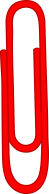 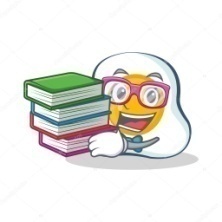 Тезис 1«Употребление экспрессивной лексики создает возможность лаконично  выразить     отношение  говорящего  к высказываемому».                                          Д.Э. Розенталь  Справка:Д.Э.Розенталь-советский и российский лингвист, автор многочисленных трудов по русскому языку. Кандидат педагогических наук, профессор.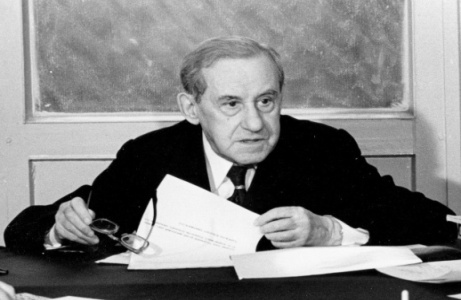 Орфографический практикум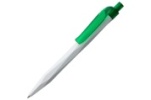 Экспре(с,сс)ия, художестве(н,нн)ый стиль речи, ус..ное высказывание,   чу..ство, г..в..рящий, пр..стореч(?)ное слово, л..ксическое значение, пр..н..брежение.Орфографический практикумЭкспре(с,сс)ия, художестве(н,нн)ый стиль речи, ус..ное высказывание,   чу..ство, г..в..рящий, пр..стореч(?)ное слово, л..ксическое значение, пр..н..брежение.Работа с тезисомРабота с тезисомТеорияЛаконичность, лаконизм – краткое и ясное выражение  мыслей.Экспрессия в русском языке означает "эмоциональность". Следовательно,    экспрессивная лексика - это эмоционально окрашенная совокупность выражений, направленных на передачу внутреннего состояния человека, который говорит или пишет.  Экспрессивная лексика – это слова, выражающие сильное проявление  чувств, переживания (ласку, шутку, иронию, неодобрение, пренебрежение, фамильярность и т.д)ТеорияЛаконичность, лаконизм – краткое и ясное выражение  мыслей.Экспрессия в русском языке означает "эмоциональность". Следовательно,    экспрессивная лексика - это эмоционально окрашенная совокупность выражений, направленных на передачу внутреннего состояния человека, который говорит или пишет.  Экспрессивная лексика – это слова, выражающие сильное проявление  чувств, переживания (ласку, шутку, иронию, неодобрение, пренебрежение, фамильярность и т.д)ПримерыПримерыОни во мне звучат едва--Старинные забытые слова.«Долонь», «десница», «выя», «рамена». Как некогда, в иные времена.                                                                                               В. ПеркинОни во мне звучат едва--Старинные забытые слова.«Долонь», «десница», «выя», «рамена». Как некогда, в иные времена.                                                                                               В. ПеркинТезис 2                 «Язык- это история народа».  А.И. КупринСправка: А.И.Куприн - русский писатель, переводчик.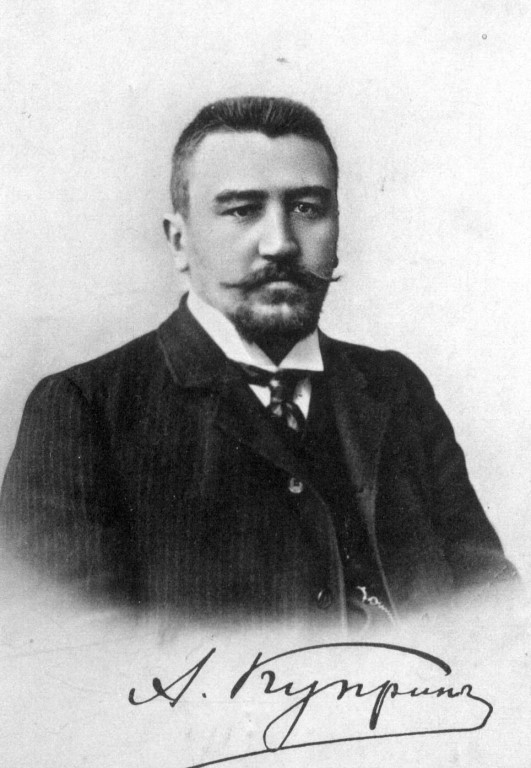 Орфографический практикумПредл..гать, любов.., поист..(н,нн)е, м..лодичность, обр..зность, государстве(н,нн)ый язык, ст..р..на, стари(н,нн)ый.Орфографический практикумПредл..гать, любов.., поист..(н,нн)е, м..лодичность, обр..зность, государстве(н,нн)ый язык, ст..р..на, стари(н,нн)ый.Работа с тезисомРабота с тезисомТеорияСлова, вышедшие из активного повседневного употребления,  называются устаревшими.Устаревшие слова могут быть двоякого рода. Одни выходят изактивной лексики в связи с исчезновением называемых ими предметов  или явлений (веретено, кафтан) - историзмы. Другие выходят из  употребления в силу того, что вытесняются словами , с точки зрения говорящего, более удобными (чело-лоб; ветрило- парус)-архаизмы.  Роль устаревших слов в русском языке разнообразна. Они помогают  воссоздать колорит эпохи, являются средством речевой  характеристики персонажей.ТеорияСлова, вышедшие из активного повседневного употребления,  называются устаревшими.Устаревшие слова могут быть двоякого рода. Одни выходят изактивной лексики в связи с исчезновением называемых ими предметов  или явлений (веретено, кафтан) - историзмы. Другие выходят из  употребления в силу того, что вытесняются словами , с точки зрения говорящего, более удобными (чело-лоб; ветрило- парус)-архаизмы.  Роль устаревших слов в русском языке разнообразна. Они помогают  воссоздать колорит эпохи, являются средством речевой  характеристики персонажей.ПримерыПримерыЭпитеты - одежда слов.В. СолоухинТезис 3«Придание образности словам постоянно совершенствуется в современной речи посредством эпитетов». А.А. Зеленецкий Справка: А.А.Зеленецкий – русский лингвистОрфографический практикумС..здаем, п..этично, внутре(н,нн)ий мир, перед..вая эмоции,  (в)заключени…, ру(с,сс)кая реч.., почу(?)ствовать, цв..товой эпитет,  постоя(н,нн)ый эпитет, прил..гательное.Работа с тезисомТеорияЭпитет – художественно-образное определение, подчеркивающеенаиболее существенный в данном контексте признак предмета или явления; применяется для того, чтобы вызвать у читателя зримый образ человека, вещи, природы и т.д. Эпитет усиливает выразительность, образность языка произведения, придаёт ему  художественную, поэтическую яркость. Эпитеты выделяют характерную черт   или качество предмета, явления, оценивают этот предмет или явление, вызывают определённое эмоциональное отношение к ним, помогают увидеть авторское  понимание окружающего мира.Примеры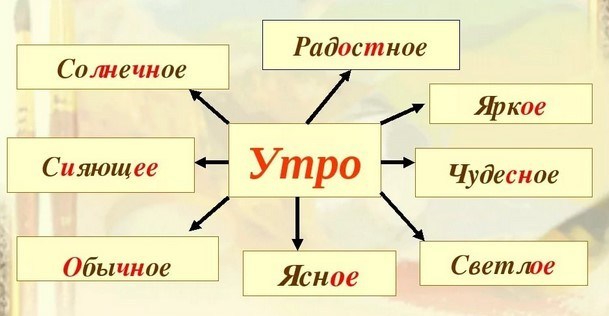 Я заменить могу другие части речи,
Взвалив обязанности их себе на плечи.
Когда приходится слова другие замещать,
На их значение всегда мне надо указать.А.А.РеформатскийЯ заменить могу другие части речи,
Взвалив обязанности их себе на плечи.
Когда приходится слова другие замещать,
На их значение всегда мне надо указать.А.А.РеформатскийТезис 4«Местоимение- удобное звено в устройстве языка; местоимения позволяют избегать нудных повторов речи, экономят время и место ввысказывании». А.А. РеформатскийСправка: А.А.Реформатский - советский лингвист, доктор филологических наук, профессор, один изпредставителей Московской фонологической школы. 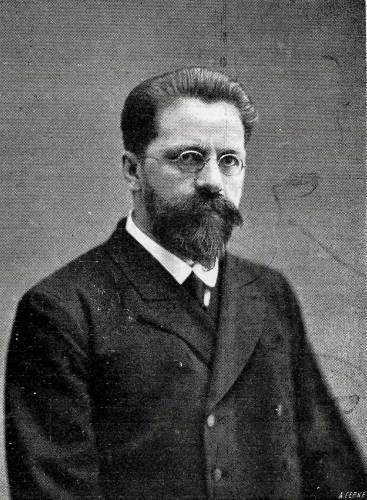 Орфографический практикум(Не)называет, ус(?)ная  и письме(н,нн)аяреч.., гра(м,мм)атический признак,    пр.дмет, изм..няются, (не)точный,  кр..сивее, сам..ст..ятельная часть речи,п..втор.Орфографический практикум(Не)называет, ус(?)ная  и письме(н,нн)аяреч.., гра(м,мм)атический признак,    пр.дмет, изм..няются, (не)точный,  кр..сивее, сам..ст..ятельная часть речи,п..втор.Работа с тезисомРабота с тезисомТеорияМестоимение – самостоятельная часть речи, которая указывает на предмет, признак, количество, но не называет их.                  Аргументы:Местоимения заменяют слова, помогая избежать повторов в речи.Они делают речь красивее и понятнее.Местоимения указывают на предметы.Местоимения позволяют указывать на лица: я, ты, он, мы, вы, ты.ТеорияМестоимение – самостоятельная часть речи, которая указывает на предмет, признак, количество, но не называет их.                  Аргументы:Местоимения заменяют слова, помогая избежать повторов в речи.Они делают речь красивее и понятнее.Местоимения указывают на предметы.Местоимения позволяют указывать на лица: я, ты, он, мы, вы, ты.ПримерыПримерыЯ люблю свой родной язык. Он понятен для всех, Он певуч,Он, как русский народ, многолик,Как держава наша, могуч.                                                                                                 А. ЯшинЯ люблю свой родной язык. Он понятен для всех, Он певуч,Он, как русский народ, многолик,Как держава наша, могуч.                                                                                                 А. ЯшинТезис 5« Язык - удивительное орудие, посредством которого люди передают друг другу свои мысли». Л.В.УспенскийСправка: Л.В.Успенский -  русский советский писатель,  лингвист  и филолог, публицист, переводчик, журналист,  военный корреспондент.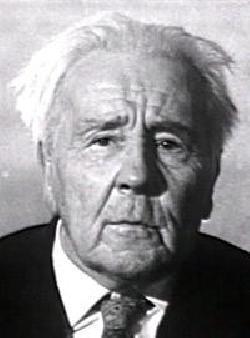 Орфографический практикумВнутре(н,нн)ее состояние, культура пов..дения, совмес(?)ная деятельность,   п..словица, п..г..ворка, ч..ловеческое ..бщение, в..здействие, чу(?)стваОрфографический практикумВнутре(н,нн)ее состояние, культура пов..дения, совмес(?)ная деятельность,   п..словица, п..г..ворка, ч..ловеческое ..бщение, в..здействие, чу(?)стваРабота с тезисомРабота с тезисомТеорияЯзык является средством общения людей. С помощью языковых средств люди  передают друг другу мысли, выражают чувства. Лучший способ узнать человека – это   послушать, как он говорит, так как речь отражает его внутреннее состояние,  культуру поведения.Язык – часть культуры. Он занимает важнейшее место в человеческойдеятельности, позволяя изучать науку и производство, нравы и обычаи, заниматься политикой и искусством. Выясняя законы окружающего мира, человек неизбежно относит их к себе, пытается понять своим умом и выразить своими словами. История всякого языка отражает не только историю народа, но и важнейшие   этапы его культурного развития. Более того, уровень культуры народа во многом определяется степенью развитости языка: наличием письменной формы, богатым  словарным запасом, помогающим описать любую сферу человеческойдеятельности, наличием различных стилистических форм на все случаи жизни..ТеорияЯзык является средством общения людей. С помощью языковых средств люди  передают друг другу мысли, выражают чувства. Лучший способ узнать человека – это   послушать, как он говорит, так как речь отражает его внутреннее состояние,  культуру поведения.Язык – часть культуры. Он занимает важнейшее место в человеческойдеятельности, позволяя изучать науку и производство, нравы и обычаи, заниматься политикой и искусством. Выясняя законы окружающего мира, человек неизбежно относит их к себе, пытается понять своим умом и выразить своими словами. История всякого языка отражает не только историю народа, но и важнейшие   этапы его культурного развития. Более того, уровень культуры народа во многом определяется степенью развитости языка: наличием письменной формы, богатым  словарным запасом, помогающим описать любую сферу человеческойдеятельности, наличием различных стилистических форм на все случаи жизни..Мне,- сказало Междометие,-Интересно жить на свете,Выражаю поощренье,Похвалу, упрек, запрет,Благодарность, восхищенье,Возмущение, привет.                                                            А. ТетивкинМне,- сказало Междометие,-Интересно жить на свете,Выражаю поощренье,Похвалу, упрек, запрет,Благодарность, восхищенье,Возмущение, привет.                                                            А. ТетивкинТезис 6«Междометия - это эмоциональные сигналы, выражающие реакцию говорящего на  ситуацию». Большой справочник русской грамматики Справка: Грамматика – раздел языкознания, содержащий учение о строении слов, формах словоизменения, видах словосочетаний итипах предложений.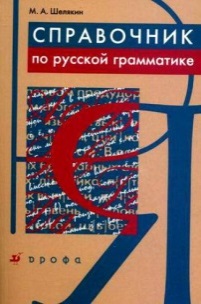 Орфографический практикумМежд..метие, г..в..рящий, уд..вление, различ(?)ные чу(?)ства, звук..подр..жательныесл..ва, зап..тая, воскл..цательный знак, переж..вание.Орфографический практикумМежд..метие, г..в..рящий, уд..вление, различ(?)ные чу(?)ства, звук..подр..жательныесл..ва, зап..тая, воскл..цательный знак, переж..вание.Работа с тезисомРабота с тезисомТеорияМеждометием называется часть речи, которая служит для выражения различных переживаний и чувств: испуг, радость, удивление, гнев. Не относится ни к самостоятельным, ни к служебным частям речи.   Междометия не связаны синтаксически с другими словами в предложении. На  письме отделяются запятой или восклицательным знаком.Междометия играют важную роль в предложении и часто помогают нам, когда не  хватает слов для выражения своих эмоций и состояний.Типы междометий по значениюТеорияМеждометием называется часть речи, которая служит для выражения различных переживаний и чувств: испуг, радость, удивление, гнев. Не относится ни к самостоятельным, ни к служебным частям речи.   Междометия не связаны синтаксически с другими словами в предложении. На  письме отделяются запятой или восклицательным знаком.Междометия играют важную роль в предложении и часто помогают нам, когда не  хватает слов для выражения своих эмоций и состояний.Типы междометий по значениюДа будет твое общение с друзьями школой знаний, а беседа - изысканно приятным обучением.                                                                                                МудростьТезис 7 «Сферой употребления вопросительных предложений является диалог, поскольку основное назначение их - поиск неизвестной информации, а это возможно только в диалогической речи».                                                                           И.В. АртюшковаОрфографический практикумД..алог, предл..жение,  пр..мой в..прос, неизвес(?)ная инф..рмация,соб..седник, учас(?)ники,  письме(н,нн)ая форма.Работа с тезисомТеорияВ русском языке вопросительное предложение содержит вопрос и оформляется спомощью различных средств: интонации, логического ударения, порядка слов, вопросительных  частиц, местоимений и наречий.Благодаря направленности на получение информации, вопросительные предложения выступают как первый компонент сочетания   реплик, предназначенного для обмена информацией в диалоге.Диалог — основная сфера функционирования  вопросительных предложений.
Диалог состоит из взаимосвязанных реплик собеседников (вопросов, ответов, возражений и т.д.)Реплика — каждое отдельное высказывание лиц, принимающих участие вдиалоге.Диалогическая речь – форма речи, при которой происходит непосредственный  обмен высказываниями между двумя или несколькими лицами.Виды диалогаНет таких звуков, красок, образов и мыслей, для которых не нашлось бы в нашем языке точного выражения.                                                                                                    К.Г. ПаустовскийНет таких звуков, красок, образов и мыслей, для которых не нашлось бы в нашем языке точного выражения.                                                                                                    К.Г. ПаустовскийТезис 8«Выразительность- это свойство сказанного или написанного своей смысловой формой привлекать особое внимание читателя, производить на него сильное впечатление». А.И. Горшков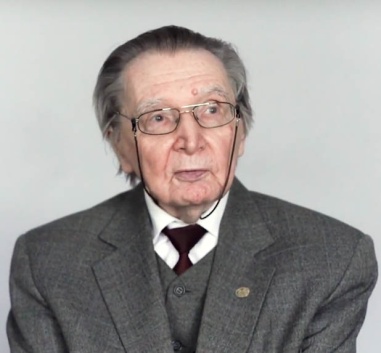 Справка: А.И. Горшков - советский и российский лингвист-русист, специалист по истории русского языка и теории литературного языка. Доктор филологических наук, профессор, заслуженный работник высшей школы РФ, лауреат премии Правительства РФ в области образования, член Союза писателей России, действительный член Академии российской словесности.Справка: А.И. Горшков - советский и российский лингвист-русист, специалист по истории русского языка и теории литературного языка. Доктор филологических наук, профессор, заслуженный работник высшей школы РФ, лауреат премии Правительства РФ в области образования, член Союза писателей России, действительный член Академии российской словесности.Орфографический практикум  Выр...зительность, э(ф,фф)ектный, сказа(н,нн)ого,вп..чатление,чу..ство, г..в..рящий, л..ксическое значение, д..нести, авт..рский стиль.Орфографический практикум  Выр...зительность, э(ф,фф)ектный, сказа(н,нн)ого,вп..чатление,чу..ство, г..в..рящий, л..ксическое значение, д..нести, авт..рский стиль.Работа с тезисомРабота с тезисомТеорияВыразительность речи — совокупность таких её качеств как, прежде всего— целесообразности, уместности, точности, логичности, ясности, экспрессивности, которые обеспечивают полноценное (максимально приближенное к адекватному пониманию передаваемой информации) восприятие речи адресатом.Выразительно – 1. наречие к прилагательному выразительный; живо, непосредственно отражая внутреннее состояние человека, его чувства, настроение (обычно о лице, глазах и т. п.)2. перен. ясно, образно раскрывая, передавая что-либо (мысль, характер и т. п.)3. намеренно подчёркивая какую-либо мысльСочетания:ТеорияВыразительность речи — совокупность таких её качеств как, прежде всего— целесообразности, уместности, точности, логичности, ясности, экспрессивности, которые обеспечивают полноценное (максимально приближенное к адекватному пониманию передаваемой информации) восприятие речи адресатом.Выразительно – 1. наречие к прилагательному выразительный; живо, непосредственно отражая внутреннее состояние человека, его чувства, настроение (обычно о лице, глазах и т. п.)2. перен. ясно, образно раскрывая, передавая что-либо (мысль, характер и т. п.)3. намеренно подчёркивая какую-либо мысльСочетания:Мир есть отпечаток слова.                                                                                                       Г. ГейнеМир есть отпечаток слова.                                                                                                       Г. ГейнеТезис 9«Лишь слово образует мысль, оно есть её существование».А.П.ПлатоновСправка: А.П.Платонов - русский советский писатель, поэт и публицист, драматург, киносценарист, журналист, военный корреспондент. Участник Великой Отечественной войны, майор.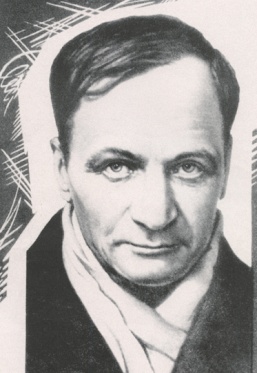 Орфографический практикумСущ..ствование, выск..зать, чу(?)ства, слова бл..годарности, пр..звучать, гра(м,мм)аттика, л..ксическое значение, одн..значные, мног..значные, заимствова(н,нн)ые.Орфографический практикумСущ..ствование, выск..зать, чу(?)ства, слова бл..годарности, пр..звучать, гра(м,мм)аттика, л..ксическое значение, одн..значные, мног..значные, заимствова(н,нн)ые.Работа с тезисомРабота с тезисомТеорияСло́во— одна из основных структурных единиц языка, которая служит для именования предметов, их качеств и характеристик, их взаимодействий, а также именования мнимых и отвлечённых понятий, создаваемых человеческим воображением. Слова в жизни людей сопровождают их практически всегда. Ведь они - незаменимый способ непосредственной передачи информации. Слова складываются в речь - удивительный инструмент мышления, индивидуальный для каждого. Слово как средство общения выступает орудием устного контакта, то есть вербальной его формы. Оно выполняет номинативную функцию языка: указывает, называет предметы и вещи, действия и прочее. ТеорияСло́во— одна из основных структурных единиц языка, которая служит для именования предметов, их качеств и характеристик, их взаимодействий, а также именования мнимых и отвлечённых понятий, создаваемых человеческим воображением. Слова в жизни людей сопровождают их практически всегда. Ведь они - незаменимый способ непосредственной передачи информации. Слова складываются в речь - удивительный инструмент мышления, индивидуальный для каждого. Слово как средство общения выступает орудием устного контакта, то есть вербальной его формы. Оно выполняет номинативную функцию языка: указывает, называет предметы и вещи, действия и прочее. ПримерыПримерыГрамматика учит правильно говорить, читать, писать.                                                                                               В.Г. БелинскийПравилу следуй упорно: чтобы словам было тесно, а мыслям- просторно.                                                                                               Н.А. НекрасовГрамматика учит правильно говорить, читать, писать.                                                                                               В.Г. БелинскийПравилу следуй упорно: чтобы словам было тесно, а мыслям- просторно.                                                                                               Н.А. НекрасовТезис 10«Грамматика занимается не только тем, что связывает между собой слова и предложения, она необходима, прежде всего, для выражения смысла».                                                                                                И.Г. МилославскийСправка: И.Г.Милославский -  русский прозаик, поэт, историк литературы, журналист.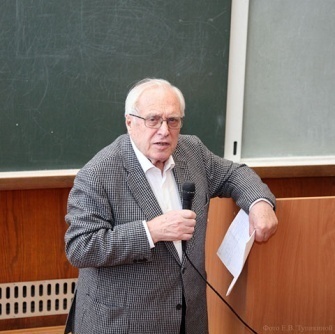 Орфографический практикумГра(м,мм)атика, пр..дложения, выр..жения, сре(д,т)ства, знаки пр..пинания, погрузи(ться,тся), мн..готочие, (не)заверше(н,нн)ость.Орфографический практикумГра(м,мм)атика, пр..дложения, выр..жения, сре(д,т)ства, знаки пр..пинания, погрузи(ться,тся), мн..готочие, (не)заверше(н,нн)ость.Работа с тезисомРабота с тезисомТеорияГрамматика - 1. Раздел языкознания, изучающий строй слова и предложения в языке и соответственно этому состоящий из двух разделов: морфологии и синтаксиса. Сравнительная грамматика. Историческая грамматика. 2. Совокупность норм изменений слов и сочетаний их в предложении, присущая какому-л. языку. || Учебная книга, излагающая основы (правила) какого-л. языка. Школьная грамматика.Сочетания ТеорияГрамматика - 1. Раздел языкознания, изучающий строй слова и предложения в языке и соответственно этому состоящий из двух разделов: морфологии и синтаксиса. Сравнительная грамматика. Историческая грамматика. 2. Совокупность норм изменений слов и сочетаний их в предложении, присущая какому-л. языку. || Учебная книга, излагающая основы (правила) какого-л. языка. Школьная грамматика.Сочетания Излагай все мысли по порядку,   Чтобы текст был чётким, гладким,  Каждой мысли -  абзац свой,  Отделяй его красной строкой!Излагай все мысли по порядку,   Чтобы текст был чётким, гладким,  Каждой мысли -  абзац свой,  Отделяй его красной строкой!Тезис 11«Функции абзаца тесно связаны с функционально-смысловой принадлежностью текста, вместе с тем отражают и индивидуально-авторские особенности оформления текста».Н.С.ВалгинаСправка: Н.С. Валгина - профессор, доктор филологических наук, зав. кафедрой русского языка Московского государственного университета печати (до 2006 г). Автор около 200 работ по теории и практике русской речи.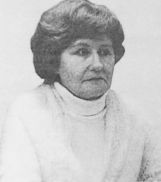 Орфографический практикумИнф..рмация, с..общае(тся, ться), ра(с,сс)казчик, р..змышление.Орфографический практикумИнф..рмация, с..общае(тся, ться), ра(с,сс)казчик, р..змышление.Работа с тезисомРабота с тезисомТеорияФункционально-смысловая принадлежность – описание, повествование, рассуждениеИндивидуально-авторские особенности – авторская лексика (неологизмы, фразеологизмы, просторечия и д.р.), интонация.Неологизм – новые слова, возникающие в языке (эксклюзив, файл, теле-шоу и т.д).Просторе́чия — слова, выражения, грамматические формы и обороты, употребляемые в литературном языке обычно в целях сниженной, грубоватой характеристики предмета(шляться, дрыхнуть, паразит, пятерочник и т.д.).Сочетания ТеорияФункционально-смысловая принадлежность – описание, повествование, рассуждениеИндивидуально-авторские особенности – авторская лексика (неологизмы, фразеологизмы, просторечия и д.р.), интонация.Неологизм – новые слова, возникающие в языке (эксклюзив, файл, теле-шоу и т.д).Просторе́чия — слова, выражения, грамматические формы и обороты, употребляемые в литературном языке обычно в целях сниженной, грубоватой характеристики предмета(шляться, дрыхнуть, паразит, пятерочник и т.д.).Сочетания Русский язык в умелых руках и опытных устах - красив, певуч, выразителен, гибок, послушен, ловок и вместителен.                                                                                              А. И. КупринРусский язык в умелых руках и опытных устах - красив, певуч, выразителен, гибок, послушен, ловок и вместителен.                                                                                              А. И. КупринТезис 12«Что же в языке позволяет ему выполнять его главную функцию - функцию общения? Это синтаксис».                             А.А. РеформатскийСправка: А.А. Реформатский - российский лингвист, доктор филологических наук, профессор, один из представителей Московской фонологической школы. Орфографический практикумПредл..жение, гра(м,мм)аттика, слов..соч..тание, сложн..подчине(н,нн)ое, осл..жнено, л..нгвистика, язык..знание, з.пятаяОрфографический практикумПредл..жение, гра(м,мм)аттика, слов..соч..тание, сложн..подчине(н,нн)ое, осл..жнено, л..нгвистика, язык..знание, з.пятаяРабота с тезисомРабота с тезисомТеорияСинтаксис — это раздел грамматики — наука о соединении слов и строении предложений. Что изучает синтаксис?Порядок слов в предложении.Управление и согласование в словосочетаниях.Построение сложных предложений и согласование их частей.Однородные члены предложения.Основные единицы синтаксиса:словосочетание;предложение (простое и сложное);текст. ТеорияСинтаксис — это раздел грамматики — наука о соединении слов и строении предложений. Что изучает синтаксис?Порядок слов в предложении.Управление и согласование в словосочетаниях.Построение сложных предложений и согласование их частей.Однородные члены предложения.Основные единицы синтаксиса:словосочетание;предложение (простое и сложное);текст. Глаголы – это слова, оживляющие все, к чему они приложены.А.М. ПешковскийГлаголы – это слова, оживляющие все, к чему они приложены.А.М. ПешковскийТезис 13«Глагол – самая огнедышащая, самая живая часть речи. В глаголе струится самая алая, самая свежая, артериальная кровь языка. Да ведь и назначение глагола – выражать само действие!»                                             А. Югов                                                                            Справка: А.Югов- русский советский писатель, литературовед и переводчик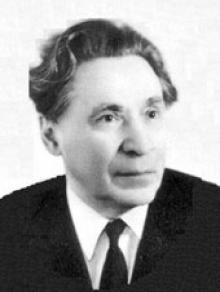 Орфографический практикумИнф..нитив, пов..лительное накл..нение, (без)личные глаголы, разноспр..гаемые, в..звратные, су..фиксы, (не)соверше..ый вид.Орфографический практикумИнф..нитив, пов..лительное накл..нение, (без)личные глаголы, разноспр..гаемые, в..звратные, су..фиксы, (не)соверше..ый вид.Работа с тезисомРабота с тезисомТеорияГлагол- это самостоятельная часть речи, которая обозначает действие, отвечает на вопросы что делать?, что сделать? и другиеГлагол обладает огромным потенциалом для выражения бесчисленных действий, сопровождающих человека и многообразные аспекты его деятельности: трудовой, социальной, экономической, научной, общественной, политической и т.д. По частоте употребления глагол занимает второе место после существительных.ТеорияГлагол- это самостоятельная часть речи, которая обозначает действие, отвечает на вопросы что делать?, что сделать? и другиеГлагол обладает огромным потенциалом для выражения бесчисленных действий, сопровождающих человека и многообразные аспекты его деятельности: трудовой, социальной, экономической, научной, общественной, политической и т.д. По частоте употребления глагол занимает второе место после существительных.ПримерыПримерыШёпот, робкое дыханье,Трели соловья.Серебро и колыханьеСонного ручья.А.А.ФетШёпот, робкое дыханье,Трели соловья.Серебро и колыханьеСонного ручья.А.А.ФетТезис 14«Категория существительного имеет огромное значение для нашей мысли. Без неё невозможны были бы никакоезнание, никакая наука».                                 А.М. ПешковскийСправка: А.М. Пешковский - российский и советский лингвист, профессор, один из пионеров изучения русского синтаксиса, один из пионеров изучения русского зыка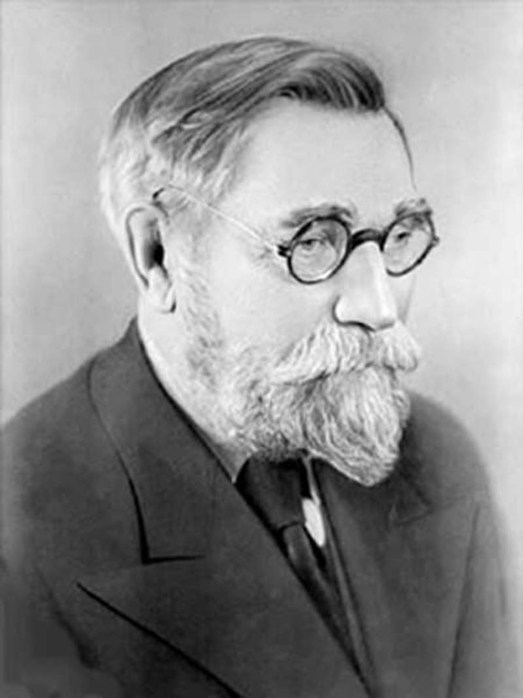 Орфографический практикумЕдинстве..ое число, множестве..ое, разн..скл..няемое, (не)изменяемое, собстве..ое,  нар..цательное, ..душевлённое, (не)одушевлённое.Орфографический практикумЕдинстве..ое число, множестве..ое, разн..скл..няемое, (не)изменяемое, собстве..ое,  нар..цательное, ..душевлённое, (не)одушевлённое.Работа с тезисомРабота с тезисомТеорияИмя существительное -  это самостоятельная часть речи, которая обозначает предмет и отвечает на вопросы кто? что? (кого? чего, кому, чему? и др.).Эпиграф состоит из 22 слов-14 из них- имена существительные, так как их роль в грамматике велика. Они обозначают практически все предметы окружающего нас мира. Кроме того, имена существительные часто имеют зависимые слова, которые  согласуются с ними в роде, числе и падежеВ русском языке на каждые 100 слов приходится 40 имен существительных.ТеорияИмя существительное -  это самостоятельная часть речи, которая обозначает предмет и отвечает на вопросы кто? что? (кого? чего, кому, чему? и др.).Эпиграф состоит из 22 слов-14 из них- имена существительные, так как их роль в грамматике велика. Они обозначают практически все предметы окружающего нас мира. Кроме того, имена существительные часто имеют зависимые слова, которые  согласуются с ними в роде, числе и падежеВ русском языке на каждые 100 слов приходится 40 имен существительных.ПримерыПримерыБерегите наш язык, наш прекрасный русский язык…                                                                                                    И.С. ТургеневБерегите наш язык, наш прекрасный русский язык…                                                                                                    И.С. ТургеневТезис 15«Сходство между наклонением условным и повелительным состоит в том, что оба они…выражают не действительное событие, а идеальное, то есть представляемое существующим только в мысли говорящего».                                         А.А. Потебня                                                                                  Справка: А.А.Потебня - российский и украинский  языковед, литературовед, философ. Член-корреспондент Императорской Санкт- Петербургской академии наук, первый крупный теоретик лингвистики в царской России.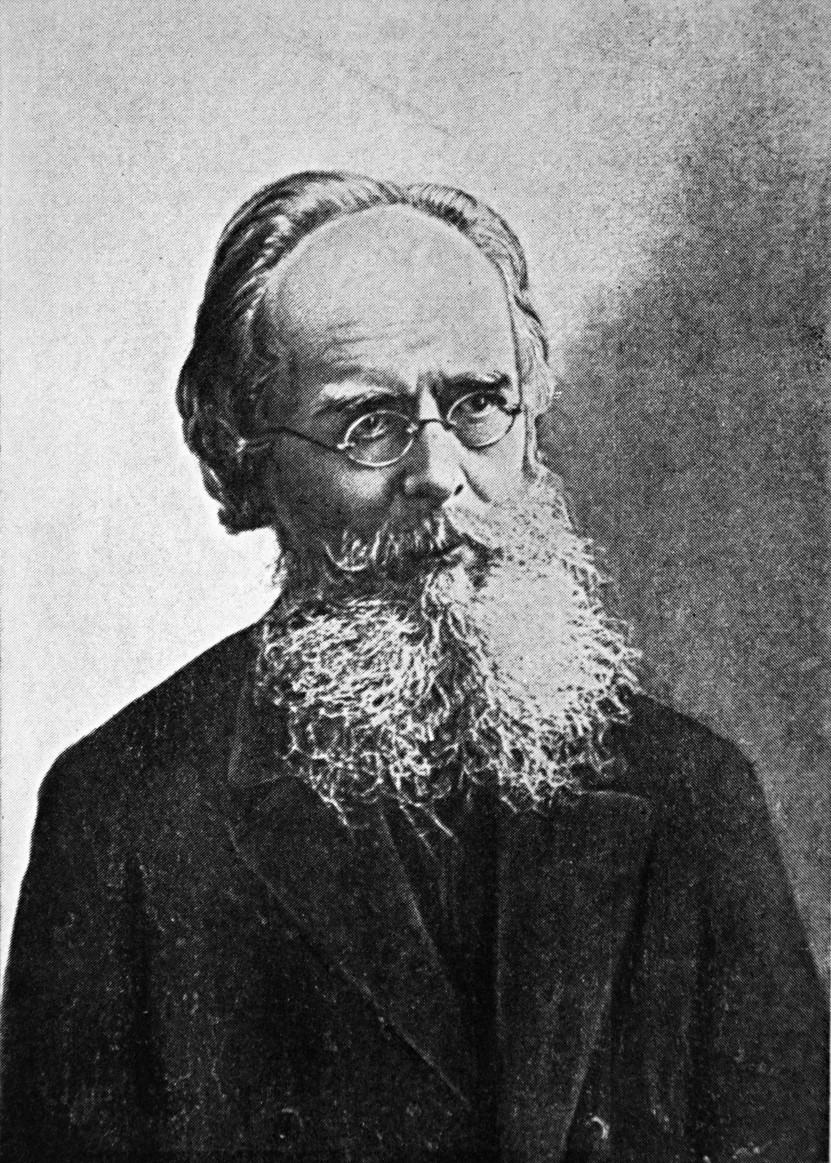 Орфографический практикумИнф..нитив, из..явительное наклонение, (без)личные глаголы, пр..шедшее время, буду..щее, наст..ящее, спр..жение, воз..ратные глаголы.Орфографический практикумИнф..нитив, из..явительное наклонение, (без)личные глаголы, пр..шедшее время, буду..щее, наст..ящее, спр..жение, воз..ратные глаголы.Работа с тезисомРабота с тезисомТеорияГлаголы в условном наклонении обозначают действия, возможные или желаемые при определенных условиях, а глаголы в повелительном наклонении обозначают действия, к которому говорящий побуждает своего собеседника.ТеорияГлаголы в условном наклонении обозначают действия, возможные или желаемые при определенных условиях, а глаголы в повелительном наклонении обозначают действия, к которому говорящий побуждает своего собеседника.ПримерыПримерыЧто русский язык - один из богатейших языков в мире,  в этом нет никакого сомнения.                                                                                        В.Г. Белинский Что русский язык - один из богатейших языков в мире,  в этом нет никакого сомнения.                                                                                        В.Г. Белинский Тезис 16«Неотъемлемый признак фразеологизмов заключается в том, что они используются как нечто целостное,  монолитное».                                    К.И.Чуковский Справка: К.И.Чуковский - советский поэт, публицист,  литературный критик, переводчик, детский писатель, журналист. Самый издаваемый в России автор детской  литературы.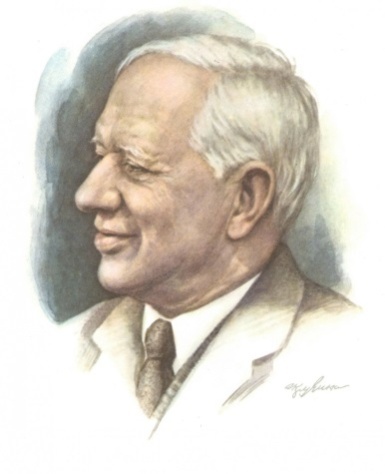 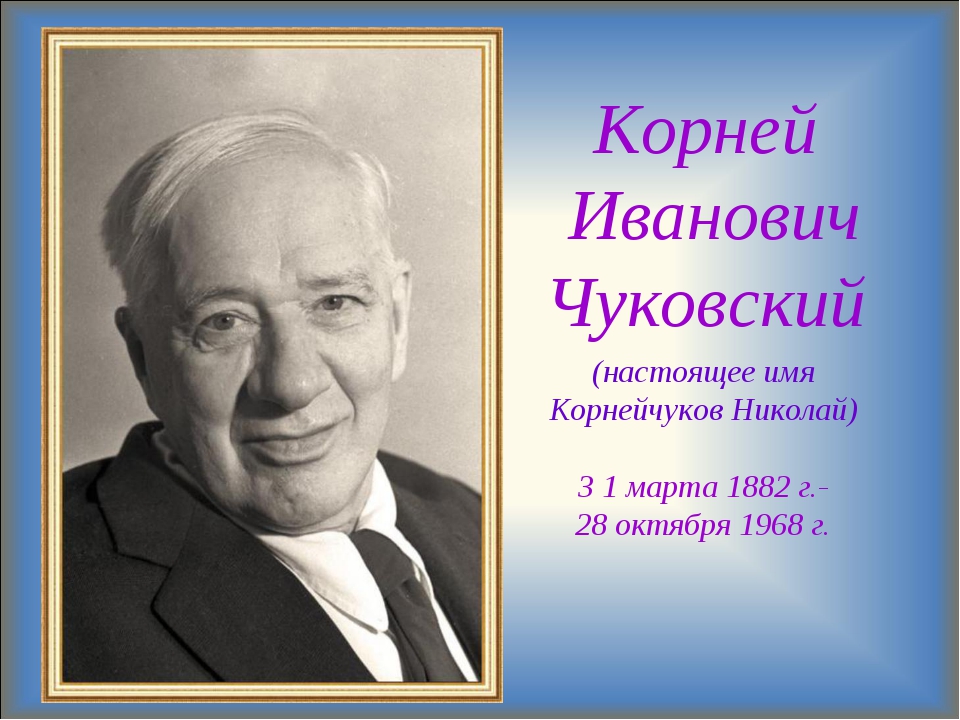 Орфографический практикумЛекс..ка, ..зык, р..здел науки, сам..бытный, н..родный, велик..русский, член пр..дложения, п..словица, п..говорка, ц..тата, т..лантливый, труд..любивый, сам..бытность, разг..ворный.Орфографический практикумЛекс..ка, ..зык, р..здел науки, сам..бытный, н..родный, велик..русский, член пр..дложения, п..словица, п..говорка, ц..тата, т..лантливый, труд..любивый, сам..бытность, разг..ворный.Работа с тезисомРабота с тезисомТеорияФразеологизм- это неделимое сочетание слов, в нем нельзя , не изменив егозначения, заменить или удалить какое-либо слово. Фразеологизмы можно заменить синонимическим выражением.Эти устойчивые сочетания связаны с историей страны, с работой наших предков, с их обычаями. Фразеологизмы являются средствами художественной  выразительности речи.ТеорияФразеологизм- это неделимое сочетание слов, в нем нельзя , не изменив егозначения, заменить или удалить какое-либо слово. Фразеологизмы можно заменить синонимическим выражением.Эти устойчивые сочетания связаны с историей страны, с работой наших предков, с их обычаями. Фразеологизмы являются средствами художественной  выразительности речи.ПримерыПримерыОбращаться с языком кое-как - значит, и мыслить кое-как: приблизительно, неточно, неверно.                                                                                        А.Н. ТолстойТезис 17  «Способность слова связываться с другими словами  проявляется в    словосочетании».                                                           И.И. Постникова   Справка: Ираида Ивановна Постникова – современный лингвистОрфографический практикумСинт..ксис, грам..атика, синтаксическаяед..ница, соч..нительное словосочетание, подч..нительное, сам..стоятельные слова.Работа с тезисомТеорияСловосочетание – это сочетание двух и более слов, связанных друг с другом по смыслу и грамматически. Словосочетание состоит из главного и  зависимого слова (подчинительная связь), но к словосочетаниям относят также соединения равных в синтаксическом отношении слов, связанных сочинительными отношениями (брат и сестра; красивый, но дорогой).ПримерыЯзык есть исповедь народа, его дума и быт родной.П.А. ВяземскийЯзык есть исповедь народа, его дума и быт родной.П.А. Вяземский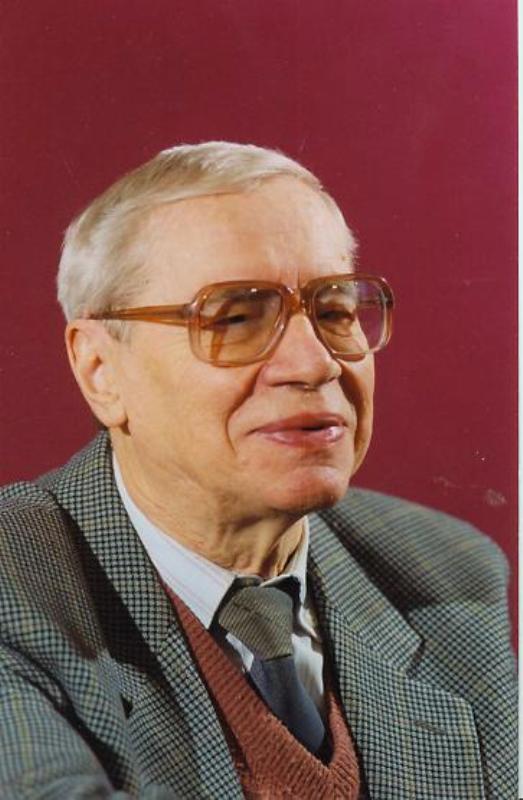 Тезис 18« В монологической речи законченная мысль иногда не      умещается  в пределах одного предложения, и для её выражения  требуется целая группа связанных между собой по смыслу и грамматически предложений». Н.М. Шанский                                                                               Справка: Н.М. Шанский - советский и российский лингвист-русист, доктор   филологических наук, профессор МГУ. 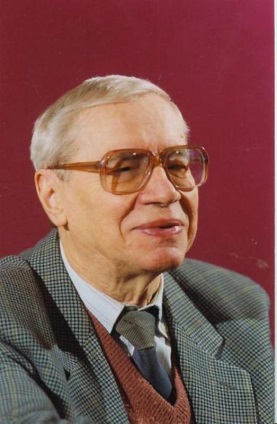 Орфографический практикумОпределё..ый замысел, к..мпозиция,  законче..ость, ди..лог, употр..бление, реч.., интонац..я.Орфографический практикумОпределё..ый замысел, к..мпозиция,  законче..ость, ди..лог, употр..бление, реч.., интонац..я.Работа с тезисомРабота с тезисомТеорияГрамматика- строй языка (словообразование, морфология, синтаксис), образующий вместе с фонетикой и лексикой его целостную систему.Монологическая речь - это речь одного человека без активного участия тех, для кого она предназначена.Стремясь широко охватить тему, говорящий использует такую форму речи, как  монолог.Монологическая речь характеризуется развёрнутостью и наличием  распространённых конструкций, связанных по смыслу и грамматически.ТеорияГрамматика- строй языка (словообразование, морфология, синтаксис), образующий вместе с фонетикой и лексикой его целостную систему.Монологическая речь - это речь одного человека без активного участия тех, для кого она предназначена.Стремясь широко охватить тему, говорящий использует такую форму речи, как  монолог.Монологическая речь характеризуется развёрнутостью и наличием  распространённых конструкций, связанных по смыслу и грамматически.ПримерыПримерыБерегите чистоту языка, как святыню.И.С.Тургенев Берегите чистоту языка, как святыню.И.С.Тургенев Тезис 19«Наша речь –   важнейшая часть не только нашего поведения, но и нашей личности, нашей души, ума».                                                                                 Л.С. СухоруковСправка: Л.С.Сухоруков – советский и украинский  писатель, мастер афоризма.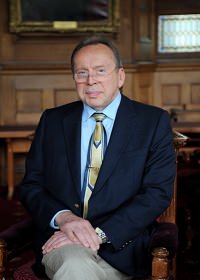 Орфографический практикумХудожестве..ый стиль, науч..ный, публиц..стический, ра..говорный,     (научно)по..пулярный, пов..ствование, ..писание, ра..суждениеОрфографический практикумХудожестве..ый стиль, науч..ный, публиц..стический, ра..говорный,     (научно)по..пулярный, пов..ствование, ..писание, ра..суждениеРабота с тезисомРабота с тезисомТеорияЯзык – это средство общения. Речь – это способность говорить, выражать, передавать что-либо словами -  устно или письменно. Владеть речью – это значит не просто уметь  говорить, но и уметь задавать вопросы собеседнику, высказать пожелание, просьбу, выразить свое согласие или несогласие, просить его уточнить мысль, уметь начать разговор, поддержать его, вести диалог в соответствии сситуацией.  Иначе говоря, уметь общаться.ТеорияЯзык – это средство общения. Речь – это способность говорить, выражать, передавать что-либо словами -  устно или письменно. Владеть речью – это значит не просто уметь  говорить, но и уметь задавать вопросы собеседнику, высказать пожелание, просьбу, выразить свое согласие или несогласие, просить его уточнить мысль, уметь начать разговор, поддержать его, вести диалог в соответствии сситуацией.  Иначе говоря, уметь общаться.ПримерыПримерыДля сути понимания
Дано нам препинание!
Эту крошечную рать
С толком надо расставлять! Для сути понимания
Дано нам препинание!
Эту крошечную рать
С толком надо расставлять! Тезис 20«Знаки препинания- это как нотные знаки. Они твердо держат текст и не дают ему рассыпаться».К.Г.ПаустовскийСправка: К.Г. Паустовский -советский писатель, классик русской литературы 20 века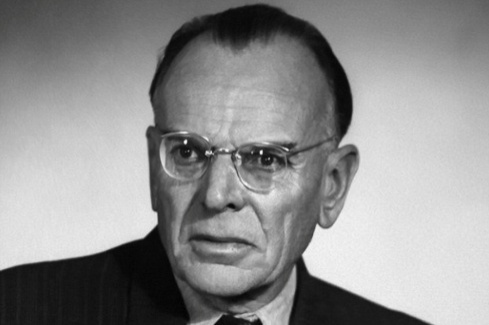 Орфографический практикумПр..пинания, пр..дл..жения, слов..сочетания, гра(м,мм)атика, (не)заверше(н,нн)ость.Орфографический практикумПр..пинания, пр..дл..жения, слов..сочетания, гра(м,мм)атика, (не)заверше(н,нн)ость.Работа с тезисомРабота с тезисомТеория            Зна́ки препина́ния — элементы письменности, выполняющие вспомогательные функции разделения (выделения) смысловых отрезков текста, предложений, словосочетаний, слов, частей слова, указания на грамматические и логические отношения между словами, указания на коммуникативный тип предложения, его эмоциональную окраску, законченность, а также некоторые иные функции.Теория            Зна́ки препина́ния — элементы письменности, выполняющие вспомогательные функции разделения (выделения) смысловых отрезков текста, предложений, словосочетаний, слов, частей слова, указания на грамматические и логические отношения между словами, указания на коммуникативный тип предложения, его эмоциональную окраску, законченность, а также некоторые иные функции.ПримерыПримерыВведениестр. 3Тезис 1стр.4-5Тезис 2стр.6-7Тезис 3стр.8-9Тезис 4стр.10-11Тезис 5стр.12-13Тезис 6стр.14-15Тезис 7стр.16-17Тезис 8стр.18-19Тезис 9стр.20-21Тезис 10стр.22-23Тезис 11стр.24-25Тезис 12стр.26-27Тезис 13стр.28-29Тезис 14стр.30-31Тезис 15стр.32-33Тезис 16стр.34-35Тезис 17стр.36-37Тезис 18стр.38-39Тезис 19стр.40-41Тезис 20стр.42-43Приложение стр.44-57